РОССИЙСКАЯ  ФЕДЕРАЦИЯМуниципальное образование Колтушское сельское поселениеВсеволожского муниципального района Ленинградской областиАДМИНИСТРАЦИЯПОСТАНОВЛЕНИЕ28.06.2017 № 201дер. КолтушиВ соответствии с Федеральным законом № 131-ФЗ от 06.10.2003 «Об общих принципах организации местного самоуправления в Российской Федерации», Федеральным законом № 416-ФЗ от 07.12.2017 "О водоснабжении и водоотведении", постановлением Правительства Российской Федерации № 782 от 05.09.2013 «О схемах водоснабжения и водоотведения»ПОСТАНОВЛЯЮ:Утвердить схему водоснабжения и водоотведения муниципального образования Колтушское сельское поселение Всеволожского муниципального района Ленинградской области на период до 2035 согласно Приложению.Главному специалисту Крестьяниновой О.А. в течение 15 дней опубликовать настоящее постановление в газете «Колтушский вестник» и разместить на официальном сайте муниципального образования Колтушское сельское поселение Всеволожского муниципального района Ленинградской области.Контроль за исполнением постановления оставляю за собой.Временно исполняющий обязанностиглавы администрации                                                                    Р.А. Слинчак   Утверждена постановлением администрацииот28.06.2017№201(Приложение)СХЕМАводоснабжения и водоотведения муниципального образования Колтушское сельское поселение Всеволожского муниципального района Ленинградской области на период до 2035ОСНОВНЫЕ ПОЛОЖЕНИЯСХЕМЫ ВОДОСНАБЖЕНИЯ И ВОДООТВЕДЕНИЯ МУНИЦИПАЛЬНОГО ОБРАЗОВАНИЯ КОЛТУШСКОЕ СЕЛЬСКОЕ ПОСЕЛЕНИЕ ВСЕВОЛОЖСКОГО МУНИЦИПАЛЬНОГО РАЙОНА ЛЕНИНГРАДСКОЙ ОБЛАСТИ НА ПЕРИОД ДО 2035 ГОДА ПО РАЗДЕЛУ "ВОДОСНАБЖЕНИЕ"Раздел "Водоснабжение" схемы водоснабжения и водоотведения муниципального образования  Колтушское сельское поселение Всеволожского  муниципального района Ленинградской области  разработан в соответствии с требованиями к содержанию схем водоснабжения и водоотведения, утвержденных постановлением Правительства Российской Федерации от 05.09.2013 N 782 "О схемах водоснабжения и водоотведения", и в соответствии с проектом Генерального плана муниципального образования  Колтушское сельское поселение Всеволожского  муниципального района Ленинградской области,  документами территориального планирования1. Технико-экономическое состояние централизованных систем водоснабжения муниципального образования Колтушское сельское поселение Всеволожского муниципального района Ленинградской области  Описание структуры водоснабжения и деление территории муниципального образования Колтушское сельское поселение Всеволожского муниципального района Ленинградской области на эксплуатационные зоныОрганизационная структура водоснабжения и деление территории муниципального образования Колтушское сельское поселение Всеволожского муниципального района Ленинградской области на эксплуатационные зоны определена местным законодательством.В соответствии с Постановлением Администрации МО Колтушское СП Всеволожского муниципального района Ленинградской области № 552 от «05» августа 2015 г. в качестве гарантирующей организации, осуществляющей холодное водоснабжение и водоотведение, определено ООО «ЛОКС».Зона эксплуатационной ответственности ООО «ЛОКС» по системе водоснабжения установлена территория в административных границах муниципального образования Колтушское сельское поселение Всеволожского муниципального района Ленинградской области. Описание территорий, не охваченных централизованными системами водоснабженияВ административных границах муниципального образования Колтушское сельское поселение Всеволожского муниципального района Ленинградской области существуют территории, на которых система централизованного водоснабжения существует частично или отсутствует полностью.В административных границах муниципального образования Колтушское сельское поселение Всеволожского муниципального района Ленинградской области система водоснабжения существует частично или отсутствует полностью: в деревнях Хязельки, Озерки-1, Коркино, Лиголамби, Тавры, Вирки, Ексолово (частично), Карьер Мяглово п. ст. Манушкино, Кальтино, Орово, Куйворы, Старая Пустошь, Красная Горка. В них для водоснабжения используется вода из шахтных колодцев.Описание технологических зон водоснабжения, зон централизованного и нецентрализованного водоснабжения (территорий, на которых водоснабжение осуществляется с использованием централизованных и нецентрализованных систем горячего водоснабжения, систем холодного водоснабжения соответственно) и перечень централизованных систем водоснабженияСистема водоснабжения муниципального образования Колтушское сельское поселение Всеволожского муниципального района Ленинградской области входит в Северную технологическую зону Санкт - Петербурга и обслуживается Северной ВС ГУП «Водоканал Санкт-Петербурга». Также в системе водоснабжения муниципального образования Колтушское сельское поселение Всеволожского  муниципального района Ленинградской области  имеются подзоны, напоры в которых обеспечиваются отдельными насосными станциями разных уровней (зоны). Всего можно выделить 6 зон насосных станций, которые могут сообщаться между собой и менять положение в зависимости от напоров и переключений на сетях.Описание технологических зон водоснабжения насосных станций приведено в Табл. 1.Описание территорий муниципального образования  Колтушское сельское поселение Всеволожского  муниципального района Ленинградской области, не охваченных централизованными системами водоснабжения, представлено в разделе 1.2.Табл. 1. Технологические зоны насосных станций водоснабжения по данным 2015  Описание результатов технического обследования централизованных систем водоснабженияОписание состояния существующих источников водоснабжения и водозаборных сооруженийОсновная часть воды для территорий Колтушского сельского поселения поступает от централизованной системы водоснабжения ГУП «Водоканал Санкт-Петербурга». Вода полностью соответствует требованиям СанПиН 2.1.4.1074-01 «Питьевая вода. Гигиенические требования к качеству воды централизованных систем питьевого водоснабжения. Контроль качества», поэтому дополнительная водоподготовка не требуется.На ВНС Павлово имеется четыре артезианские скважины производительностью по 6 - 10 куб. м каждая, используемые для целей резервного водоснабжения.В населенных пунктах - деревни Канисты, Красная Горка, Куйворы, Кальтино, Орово, Старая Пустошь используется местная система водоснабжения от артезианских скважин.Качество артезианских скважин, в основном, удовлетворяет требованиям СанПиН 2.1.4.1074-01 «Питьевая вода. Гигиенические требования к качеству воды централизованных систем питьевого водоснабжения. Контроль качества», за исключением повышенного содержания железа, на некоторых скважинах достигающего 7 мг/л. Водоподготовка не производится.Описание состояния и функционирования существующих насосных централизованных станций и оценка энергоэффективности подачи воды, описание состояния и функционирования водопроводных сетей систем водоснабжения, включая оценку величины износа сетей и определение возможности обеспечения качества воды в процессе транспортировки по этим сетям.Протяженность водопроводных сетей муниципального образования Колтушское сельское поселение Всеволожского муниципального района Ленинградской области – 78,64 км (в т.ч. нуждающихся в замене 41,28 км, что составляет 52,5 %), в т.ч.:водоводов – 10,1 км (в т.ч. нуждающихся в замене 6,5 км);уличной водопроводной сети – 27,59 км (в т.ч. нуждающихся в замене 3,5 км);внутриквартальных и внутридворовых сетей - 40,95 км (в т.ч. нуждающихся в замене 31,28 км).Количество уличных водоразборных колонок на водопроводных сетях – 7 шт.Количество насосных станций – 5 шт.;Количество водонапорных башен – 1 шт. в деревне Разметелево.Водовод от СВС, обслуживаемый ООО «ЛОКС», построен по проекту ГУП «Ленгипроинжпроект» в 1967 г., за время эксплуатации первая линия водовода находилась на балансе разных организаций, поэтому техническая документация по трассе водовода большей частью утеряна. В 1994 г. была выполнена реконструкция водовода на участке от точки отключения на подстанцию «Восточная» вдоль железной дороги общей протяженностью 1,9 км. Многократные обследования первой линии водовода показывают наличие большого числа подключений попутных потребителей, в том числе несанкционированных.Табл. 2 Износ основных водоводов и сетейТабл. 3 Характеристика водопроводных сетейТабл. 4 Сведения о водопроводных и повысительных насосных станцияхВ населенных пунктах - деревни Канисты, Красная Горка, Куйворы, Кальтино, Орово, Старая Пустошь используется местная система водоснабжения в составе:артезианской скважины производительностью до 100 куб. м в сутки;водонапорной башни;разводящей водопроводной сети (разводящие сети деревень Красная Горка и Кальтино между собой соединены).НС д. Старая (Новосергеевка)НС д. Старая (Новосергеевка) осуществляет подкачку воды, поступающей от ВС Северная в сторону Колтуши. В настоящий момент осуществляется реконструкция насосной стации с возможностью круглосуточной подачи воды на ВНС д. Аро, подачи воды на ВНС "Выборжец"  (д. Старая, промзона "Нижняя") и на застраиваемую территорию квартала жилой застройки вблизи д. Колтуши.ВНС ВыборжецОт Северной ВС вода поступает в резервуары ВНС Выборжец и затем подается потребителям вдоль ул. Верхняя. В перспективе подача воды для перспективной застройки д. Янино-2 (ООО "Астра", ЗАО "Строительное управление") будет также осуществляться от ВНС "Выборжец".ВНС «АРО»От ВС "Северная" ГУП "Водоканал СПб" вода, через ПНС "Новосергеевка" (д. Старая ул. Нижняя), поступает в резервуары ВНС д. Аро и затем подается потребителям по двум направлениям:Северное – для подачи потребителям, расположенным в Павлово, Колбино, Колтуши, Старая, Воейково, Канисты, Старая;Южное – для подачи воды потребителям, расположенным в Аро, Разметелево, Хапо-Ое.ВНС «Воейково»Вода от ВНС «Аро» поступает в резервуар ВНС «Воейково» и затем подается потребителям п. Воейково и д. Кирполье. Машинное отделение станции заглублено.ВНС «Павлово»ВНС «Павлово» ранее осуществляла подачу воды в Павлово от собственных скважин (одна скважина расположена непосредственно в здании, остальные три на территории станции). В настоящий момент подача из скважин не осуществляется, вода на ВНС Павлово поступает от ВНС «АРО» через резервуар.Перечень насосного оборудования на существующих водопроводных сооружениях представлен в Табл. 5.Табл. 5 Перечень насосного оборудования на существующих водопроводных сооруженияхУдельный расход электроэнергии, потребляемой в технологическом процессе транспортировки питьевой воды на единицу объема транспортируемой воды составляет 0,69 кВтч/ куб м. Общий расход электроэнергии приведен в Табл. 6.Табл. 6 Расход электрической энергии на производство и реализацию питьевой водыТабл. 7 Расшифровка расходов на технологические нуждыОписание существующих технических и технологических проблем, возникающих при водоснабжении муниципального образования Колтушское сельское поселение Всеволожского муниципального района Ленинградской области, анализ исполнения предписаний органов, осуществляющих государственный надзор, муниципальный контроль, об устранении нарушений, влияющих на качество и безопасность водыНа основе изучения технического состояния системы водоснабжения муниципального образования Колтушское сельское поселение Всеволожского муниципального района Ленинградской области установлено, что при водоснабжении городского округа существуют следующие технические и технологические проблемы:Недостаточная пропускная способность системы водоснабженияНедостаточная доступность централизованного водоснабжения для населения. Низкая надежность подачи воды потребителям.Высокие потери водыСостояние системы учета воды не в полной мере отвечает современным требованиям (по полноте охвата, уровню достоверности, информативности), что приводит к большой доле потерь и хищений воды.Наличие неиспользуемых резервов экономии энергии ввиду неразвитости АСУ ТП, отсутствия на ряде насосных станций частотных преобразователей. Описание централизованной системы горячего водоснабжения с использованием закрытых систем горячего водоснабжения, отражающее технологические особенности указанной системыВопрос организации горячего водоснабжения в населенных пунктах Колушского сельского поселения проработан в материалах Схемы теплоснабжения, предоставленной администрацией Колтушского сельского поселения. Разработчиком документа Схема теплоснабжения муниципального образования Колтушское сельское поселение Всеволожского муниципального района Ленинградской области на период до 2032 года является общество с ограниченной ответственностью ≪ЭКСПЕРТЭНЕРГО≫.На территории муниципального образования Колтушское сельское поселение общественная, производственная и жилая многоквартирная застройка обеспечивается горячей водой по закрытой схеме. В деревнях и в районах индивидуальной застройки горячая вода приготовляется в индивидуальных нагревателях. Таким образом, гарантирующая организация в области хозяйственно – питьевого водоснабжения ограничивается исключительно поставкой холодной воды на нужды теплоснабжения и не эксплуатирует тепловые сети.В настоящее время на территории муниципального образования Колтушское сельское поселение снабжением потребителей тепловой энергией занимаются Общество с ограниченной ответственностью ≪ГТМ-Теплосервис≫, Закрытое акционерное общество ≪Агрофирма ≪Выборжец≫, Общество с ограниченной ответственностью ≪Теплодом≫, Общество с ограниченной ответственностью ≪С-Клад≫ и Федеральное государственное бюджетное учреждение науки Институт физиологии им. И.П.Павлова Российской академии наук (ООО ≪ГТМ-Теплосервис≫, ЗАО ≪Агрофирма ≪Выборжец≫, ООО ≪Теплодом≫, ООО ≪С-Клад≫, ФГБУН ИФ им. И.П. Павлова РАН).Отпуск тепла производится от девяти источников тепловой энергии:- котельная №1 c. Павлово по ул. Быкова, 55, находящаяся в эксплуатационной ответственности Федерального государственного бюджетного учреждения науки Института физиологии им. И.П. Павлова Российской академии наук (≪ФГБУН ИФ им. И.П. Павлова РАН≫);- котельная №1 д. Разметелево по пер. Виркинский, 7а, находящаяся в эксплуатационной ответственности Общества с ограниченной ответственностью ≪ГТМ-Теплосервис≫;- котельная №5 д. Хапо-Ое по пер. Спортивный, 2А, находящаяся в эксплуатационной ответственности Общества с ограниченной ответственностью ≪ГТМ-Теплосервис≫;- котельная №7 п. Воейково, 1к, находящаяся в эксплуатационной ответственности Общества с ограниченной ответственностью ≪ГТМ-Теплосервис≫;- котельная №8 д. Колтуши по ул. Мелиораторов, 2/1, находящаяся в эксплуатационной ответственности Общества с ограниченной ответственностью ≪ГТМ-Теплосервис≫;- котельная №53 д. Хапо-Ое по ул. Шоссейная, 1, находящаяся в эксплуатационной ответственности Общества с ограниченной ответственностью ≪ГТМ-Теплосервис≫;- котельная ≪Выборжец≫ Колтушской волости, вблизи деревни Старая, находящаяся в эксплуатационной ответственности Закрытого акционерного общества ≪Агрофирма ≪Выборжец≫ (ЗАО ≪Агрофирма ≪Выборжец≫);- котельная ООО ≪С-Клад≫ д. Старая по ул. Садовая, д. 2А/1, находящаяся в эксплуатационной ответственности Общества с ограниченной ответственностью ≪С-Клад≫;- котельная ООО ≪Теплодом≫ д. Старая по ул. Генерала Чоглокова, 1а, находящаяся в эксплуатационной ответственности Общества с ограниченной ответственностью ≪Теплодом≫.Из перечисленных источников горячее водоснабжение не осуществляется котельными № 8, № 53 и №1 с. Павлово («ФГБУН ИФ им. И.П. Павлова РАН»). Остальные подают горячую воду, система 2-х трубная закрытая (см. Табл. 10). Дополнительно в Муниципальном образовании Колтушское сельское поселение Всеволожского муниципального района Ленинградской области предусмотрены два центральных тепловых пункта (ЦТП) от котельной ≪Выборжец≫, в которых осуществляется приготовление теплоносителя на нужды горячего водоснабжения (см.  Табл. 11).Котельная № 5 д. Хапо-Ое по пер. Спортивный, 2А, находящаяся в эксплуатационной ответственности Общества с ограниченной ответственностью « ГТМ-Теплосервис» обслуживает следующие дома, находящиеся на Спортивном переулке, который расположен  в северной части д. Хапо - Ое, Спортивный пер. – 1,2,2а,3,3а,4,5,6,7,8.Котельная № 7 находится в п. Воейково, в северо-восточной части в СНТ «Воейково». Обслуживает СНТ Воейково, и нижнюю часть п.Воейково, которая всключаетс в себя Северную улицу, Посадскую улицу, частично Воейковское шоссе и др.Котельная «Выборжец» находится на территории ЗАО «Агрофирма» Выборжец»». Обслуживает западную часть д. Старой, которая включается в себя Верхнюю улицу и Полевую улицу.Котельная ООО «С-Клад» в центральной части д. Старая по ул. Садовая, д. 2А/1, находящаяся в эксплуатационной ответственности Общества с ограниченной ответственностью «С-Клад». Котельная обслуживает Садовую улицу и частично Школьный переулок.Котельная ООО «Теплодом» д. Старая по ул. Генерала Чоглокова, 1а (на границе д. Старая и с. Павлово, на севере д. Старая), находящаяся в эксплуатационной ответственности Общества с ограниченной ответственностью «Теплодом». Обслуживает частично Школьный пер., ул. Иоанна Кронштадтского, ул. Генерала Чоглокова.Табл. 9 Количество потребителей, оснащенных централизованным горячим водоснабжениемТабл. 10. Характеристики источников тепловой энергииТабл. 11. Параметры ЦТП, расположенные в МО Колтушское СПНаправления развития централизованных систем водоснабжения Основные направления, принципы, задачи и плановые показатели развития централизованных систем водоснабженияРаздел "Водоснабжение" схемы водоснабжения и водоотведения муниципального образования  Колтушское сельское поселение Всеволожского  муниципального района Ленинградской области на период до 2035 года разработан в целях реализации государственной политики в сфере водоснабжения, направленной на обеспечение охраны здоровья населения и улучшения качества жизни населения путем обеспечения бесперебойной подачи гарантированно безопасной питьевой воды потребителям с учетом развития и преобразования городских территорий.Принципами развития централизованной системы водоснабжения муниципального образования Колтушское сельское поселение Всеволожского муниципального района Ленинградской области являются:- постоянное улучшение качества предоставления услуг водоснабжения потребителям (абонентам);- удовлетворение потребности в обеспечении услугой водоснабжения объектов капитального строительства;- постоянное совершенствование схемы водоснабжения на основе последовательного планирования развития системы водоснабжения, реализации плановых мероприятий, проверки результатов реализации и своевременной корректировки технических решений и мероприятий.Основными задачами, решаемыми в разделе "Водоснабжение" схемы водоснабжения и водоотведения муниципального образования Колтушское сельское поселение Всеволожского муниципального района Ленинградской области на период до 2035 года, является решение существующих проблем системы водоснабжения:Обеспечить доступность централизованного водоснабжения на всей территории муниципального образованияПовысить пропускную способность системы водоснабжения и обеспечить возможность развития муниципального образования Колтушское сельское поселение в соответствии с генеральным планомПовысить надежность водоснабжения за счет сокращения аварийностиПовысить энергоэффективность подачи воды и сократить расходы и потери воды при ее производстве и транспортировкеПлановые показатели развития централизованных систем водоснабжения представлены в разделе 6. Баланс водоснабжения и потребления горячей, питьевой, технической воды  Общий баланс подачи и реализации воды, включая анализ и оценку структурных составляющих потерь горячей, питьевой, технической воды при ее производстве и транспортировкеОбщий баланс подачи и реализации воды приведен в Табл. 8. Расходы и потери воды при ее производстве и транспортировке находятся на высоком уровне в 33 %, примерно в 1,5 раза превосходя среднероссийский уровень. Потери технической воды незначительны. Структурно потери питьевой воды представляют утечки при авариях, скрытые утечки и хищения воды. Существующая система учета не позволяет выделить отдельные структурные составляющие потерь воды.Табл. 8. Общий баланс подачи и реализации воды с учетом подачи на нужды горячего водоснабжения и потери воды при ее производстве и транспортировке Территориальный баланс подачи горячей, питьевой, технической воды по технологическим зонам водоснабжения (годовой и в сутки максимального водопотребления)Колтушское сельское поселение Всеволожского муниципального района Ленинградской области полностью обеспечивается из системы водоснабжения Санкт – Петербурга и относится к Северной зоне водоснабжения Санкт – Петербурга (Колтушская подзона). Структурный баланс реализации горячей, питьевой, технической воды по группам абонентов с разбивкой на хозяйственно-питьевые нужды населения, производственные нужды юридических лиц и другие нужды муниципального образования Колтушское сельское поселение Всеволожского муниципального района Ленинградской области Баланс реализации воды по группам абонентов в соответствии с принятой в муниципальном образовании Колтушское сельское поселение структурой и с учетом нужд горячего водоснабжения приведен в Табл. 9.Табл. 9. Структурный баланс реализации воды по группам абонентов 2016 г. Сведения о фактическом потреблении населением горячей и питьевой воды исходя из статистических и расчетных данных и сведений о действующих нормативах потребления коммунальных услугФактическое водопотребление населения за 2016 г. составляет 4,024 тыс. куб. м/сут. Действующие нормативы потребления коммунальных услуг принимаются согласно постановлению Правительства Ленинградской области от 11 февраля 2013 года N 25 приведены в Табл. 10. Они приняты на основе СНиП 2.04.01-85* Внутренний водопровод и канализация зданий. Табл. 10. Действующие нормативы потребления коммунальных услуг (холодная вода, горячая вода, водоотведение) согласно постановлению Правительства Ленинградской области от 11 февраля 2013 года N 25 Описание существующей системы коммерческого учета горячей, питьевой, технической воды и планов по установке приборов учетаСостояние системы учета воды в Муниципальном образовании Колтушское сельское поселение Всеволожского муниципального района Ленинградской области не в полной мере отвечает современным требованиям (по полноте охвата, уровню достоверности, информативности), что приводит к большой доле потерь и хищений воды.В целях водосбережения для качественного учета подачи воды насосными станциями необходимо выполнить замену и установку новых водомеров.Приборы учета должны быть на всех сооружениях и на границах контрольно-измерительных зон, формирование которых предусматривается в ходе создания комплексов управления водоснабжением муниципального образования Колтушское сельское поселение Всеволожского муниципального района Ленинградской области, что позволит определять в режиме реального времени подачу воды в каждую контрольно-измерительную зону. Создание контрольно-измерительных зон запланировано на период с 2018 по 2035 год. Общее количество зон составит 5, в зонах планируется установить 18 контрольных точки.В настоящее время 82 % потребителей рассчитывается за воду по водомерам. В индивидуальном секторе доля населения, рассчитывающегося по нормативам, составляет 81 %, см. Табл. 11. Требуется обеспечить 100 % подомовой учет воды, что будет способствовать сокращению внутридомовых потерь и хищений воды.Анализ резервов и дефицитов производственных мощностей системы водоснабжения муниципального образования Колтушское сельское поселение Всеволожского муниципального района Ленинградской области В настоящее время Колтушское сельское поселение Всеволожского муниципального района Ленинградской области не имеет собственных мощностей по производству воды и полностью обеспечивается из системы водоснабжения гор. Санкт – Петербурга.Табл. 11. Информация о количестве приборов учета у потребителей и количестве приборов учета, показания которых используются при начислении платы за коммунальные услуги Прогнозные балансы потребления горячей, питьевой, технической воды с учетом различных сценариев развития муниципального образования Колтушское сельское поселение Всеволожского муниципального района Ленинградской области Сведения о фактическом и ожидаемом потреблении горячей, питьевой, технической воды (годовое, среднесуточное, максимальное суточное)Ожидаемое потребление воды всех видов рассчитано исходя из проектных показателей генерального плана согласно реалистичному сценарию развития в сочетании с минимальной нормой водопотребления (160 л/сут чел).Табл. 12. Сведения о фактическом и ожидаемом потреблении воды муниципального образования Колтушское сельское поселение (с учетом горячего водоснабжения)Прогноз распределения расходов воды на водоснабжение по типам абонентов, в том числе на водоснабжение жилых зданий, объектов общественно-делового назначения, промышленных объектов, исходя из фактических расходов воды с учетом данных о перспективном потребленииТабл. 13. Прогноз распределения расходов воды на водоснабжение по типам абонентов. Фактические и перспективные расходы (с учетом горячего водоснабжения)Сведения о фактических и планируемых потерях горячей, питьевой, технической воды при ее транспортировке (годовые, среднесуточные значения)В перспективе предусматривается целый комплекс мероприятий по сокращению потерь и оптимизации собственных нужд: совершенствование учета воды: Табл. 14: совершенствование учета воды на всех этапах ее производства, подачи и реализации, реконструкция водопроводных сетей и арматуры, создание на сетях контрольно - измерительных зон, регулирование напоров воды.Табл. 15. Фактические и планируемые расходы и потери воды при ее производстве и транспортировкеПерспективные балансы водоснабжения (общий - баланс подачи и реализации горячей, питьевой, технической воды, территориальный - баланс подачи горячей, питьевой, технической воды по технологическим зонам водоснабжения, структурный - баланс реализации горячей, питьевой, технической воды по группам абонентов)Табл. 16. Общий баланс подачи и реализации воды с учетом горячего водоснабжения) на 2035 Структурный баланс реализации горячей, питьевой, технической воды по группам абонентов приведен в Табл. 13. Требуемая мощность водозаборных и очистных сооружений исходя из данных о перспективном потреблении горячей, питьевой, технической воды и величины потерь горячей, питьевой, технической воды при ее транспортировке с указанием требуемых объемов подачи и потребления горячей, питьевой, технической воды, дефицита (резерва) мощностей по технологическим зонам с разбивкой по годамВ перспективе для водоснабжения Колтушского поселения планируется использовать не только воду, получаемую из Санкт - Петербурга от СВС, но и воду от ВС Невская Дубровка и ВС г. Всеволожск.Территориальный перспективный баланс подачи воды по технологическим зонам источников водоснабжения и подзонам насосных станций (с учетом горячего водоснабжения) на 2020 и 2035 г. построен для максимального суточного расхода и приведен в Табл. 17. При условии ввода насосной станции Разметелево дефицита мощностей насосных станций не наблюдается. Требуемая мощность насосной станции Разметелево в 2020 г. оценивается в 4000 куб. м/сут с доведением мощности до 6500 куб. м/сут к 2035 г.Величины потерь воды при ее транспортировке (с учетом горячего водоснабжения) приведены в Табл. 16.Табл. 17. Анализ резервов и дефицитов воды в подзонах насосных станций системы водоснабжения муниципального образования Колтушское сельское поселение Всеволожского муниципального района Ленинградской области па перспективу 2020 и 2035 г. и потребность в воде по зонам различных источников Наименование организации, которая наделена статусом гарантирующей организации.В соответствии с Постановлением Администрации МО Колтушское СП Всеволожского муниципального района Ленинградской области № 552 от «05» августа 2015 г. в качестве гарантирующей организации, осуществляющей холодное водоснабжение и водоотведение, определено ООО «ЛОКС».Перечень основных мероприятий по реализации схем водоснабжения с разбивкой по годамМероприятия, направленные на обеспечение пропускной способности системы транспортировки водыНедостаточная пропускная способность существующей системы водоснабжения, является основной проблемой в области водоснабжения муниципального образования Колтушское сельское поселение Всеволожского муниципального района Ленинградской области.Перечень основных мероприятий по строительству и реконструкции, направленных на на обеспечение пропускной способности системы транспортировки воды приведен в Табл. 18.Табл. 18. Перечень основных мероприятий по строительству и реконструкции, направленных на сокращение дефицита водыОбеспечение доступа к услугам водоснабжения для новых потребителей, в том числе на преобразуемых территориях муниципального образования Колтушское сельское поселение Всеволожского муниципального района Ленинградской области Обеспечение доступа к услугам водоснабжения для новых потребителей, в том числе на преобразуемых территориях муниципального образования Колтушское сельское поселение Всеволожского муниципального района Ленинградской области, обусловлено неразвитостью или отсутствием сетей водоснабжения на территориях перспективного развития.Доступ к услугам водоснабжения для существующих и перспективных потребителей, в том числе на преобразуемых территориях муниципального образования Колтушское сельское поселение Всеволожского муниципального района Ленинградской области осуществляется за счет строительства водоводов.С учетом условий эксплуатации для строительства водоводов должны использоваться трубы из некорродирующих материалов или трубы, выполненные с шаровидным графитом и имеющие внутреннее антикоррозионное покрытие.Табл. 19. Перечень основных мероприятий по строительству и реконструкции, для обеспечения доступа к услугам водоснабжения для новых потребителей.Обеспечение доступа к услугам водоснабжения территорий, неохваченных централизованными системами водоснабженияВ административных границах муниципального образования Колтушское сельское поселение Всеволожского муниципального района Ленинградской области существуют территории, на которых система централизованного водоснабжения существует частично или полностью отсутствует.Мероприятия по обеспечению доступа к услугам водоснабжения на территориях, не охваченных централизованным водоснабжением, обоснованы необходимостью их гарантированного предоставления в необходимом количестве и с требуемым качеством гражданам, проживающим в частном жилом секторе. Развитие централизованного водоснабжения позволит улучшить санитарно-гигиенические условия населения муниципального образования Колтушское сельское поселение Всеволожского муниципального района Ленинградской области обеспечит снижение риска инфекционных заболеваний вследствие использования воды из скважин и колодцев, находящихся на территории частных домовладений, обеспечит снижение высоких потерь воды до среднегородского уровня.Табл. 20. Перечень основных мероприятий по строительству и реконструкции, для обеспечения доступа к услугам водоснабжения территорий, неохваченных централизованными системами водоснабжения.Бесперебойность предоставления услуг водоснабженияВыполнение мероприятий по обеспечению бесперебойности предоставления услуг водоснабжения потребителям обосновано необходимостью повышения надежности и бесперебойности водоснабжения и сокращения потерь воды.Для обеспечения бесперебойности предоставления услуг водоснабжения потребителям предусматривается замена и реконструкция железобетонных и стальных водоводов, реконструкция аварийных, полностью изношенных и перегруженных по пропускной способности чугунных и стальных водопроводных сетей, замена традиционной запорной арматуры и пожарных гидрантов на новые типы в бесколодезном исполнении, установка дополнительных линейных задвижек.Табл. 21. Реконструкция и строительство водоводов и сетей водоснабжения для обеспечения бесперебойности подачи воды потребителямМероприятия, направленные на энергосбережение и водосбережениеПовышение энергетической эффективности и энергосбережение достигаются на основе создания систем управления. При создании систем управления водоснабжением предусматриваются замена насосных агрегатов, установка частотных приводов и создание контрольно-измерительных зон с внедрением автоматизированного управления насосных станций на основании мониторинга напоров в сетях. Создание контрольно-измерительных зон должно опираться на ГИС и гидравлическое моделирование системы водоснабжения. Всего запланировано создание 5 контрольно-измерительных зон, в которых потребуется установить 18 точек контроля напоров с дистанционной передачей данных.Приборы учета устанавливаются на всех насосных станциях и границах контрольно-измерительных зон, формирование которых предусматривается в ходе создания комплексов управления водоснабжением муниципального образования Колтушское сельское поселение, что позволит определять в режиме реального времени подачу воды в каждую контрольно-измерительную зону. Для контроля потребления воды в запланирован повсеместный охват абонентов приборами учета, Табл. 11.Основные мероприятия, направленные на энергосбережение и водосбережение представлены в Табл. 22.Табл. 22. Основные мероприятия, направленные на энергосбережение  иводосбережение (комплексами водоснабжения)Развитие производственных баз, систем безопасности и связи, обеспечение источников временного водоснабжения в условиях ГО ЧС, закупка оборудования, обустройство зон санитарной охраныПеречень основных мероприятий, направленных на развитие производственных баз, систем безопасности и связи, обеспечение источников временного водоснабжения в условиях ГО ЧС, закупки оборудования приведен в Табл. 23.Табл. 23. Основные мероприятия, направленных на развитие производственных баз, систем безопасности и связи, закупки оборудованияСведения о вновь строящихся, реконструируемых и предлагаемых к выводу из эксплуатации объектах системы водоснабженияСведения о вновь строящихся и реконструируемых объектах централизованных систем водоотведения представлены в пункте 3.10. Предлагается вывод из эксплуатации скважинных водозаборов в населенных пунктах Озерки-1, Кальтино, Старая Пустошь, Красная Горка, Орово с последующим переключением на водоснабжения от водопроводных сетей г. Всеволожска. Сведения о развитии систем диспетчеризации, телемеханизации и систем управления режимами водоснабжения на объектах организаций, осуществляющих водоснабжениеДля снижения потребления электроэнергии, потерь воды и количества повреждений на сетях должны быть созданы комплексы управления водоснабжением. При создании систем управления комплексами водоснабжения предусматриваются замена насосных агрегатов, установка частотных приводов и создание контрольно-измерительных систем с внедрением автоматизированного управления станциями на основании мониторинга напоров в сетях (см. раздел 4.1.6.	 Мероприятия, направленные на энергосбережение и водосбережение).Сведения об оснащенности зданий, строений, сооружений приборами учета воды и их применении при осуществлении расчетов за потребленную воду.Сведения об оснащенности зданий, строений, сооружений приборами учета воды учтены в разделе 3.5. Описание вариантов маршрутов прохождения трубопроводов (трасс) по территории муниципального образования и их обоснованиеОписание вариантов маршрутов прохождения трубопроводов (трасс) по территории муниципального образования и их обоснование приведены в Обосновывающих материалах к настоящему Постановлению (не публикуются). Рекомендации о месте размещения насосных станций, резервуаров, водонапорных башенВ перспективе предполагается использование всех существующих насосных станций, а также НС Разметелево. Места размещения насосных станций, резервуаров, водонапорных башен приведены в Обосновывающих материалах к настоящему Постановлению (не публикуются). Границы планируемых зон размещения объектов централизованных систем горячего водоснабжения, холодного водоснабженияГраницы планируемых зон размещения объектов централизованных систем горячего водоснабжения, холодного водоснабжения и их обоснование приведены в Обосновывающих материалах к настоящему Постановлению (не публикуются). Карты (схемы) существующего и планируемого размещения объектов централизованных систем горячего водоснабжения, холодного водоснабженияКарты (схемы) существующего размещения объектов централизованных систем водоснабжения находятся в фондах гарантирующей организации. Карты (схемы) планируемого размещения объектов централизованных систем водоснабжения приведены в Обосновывающих материалах к настоящему Постановлению (не публикуются).Экологические аспекты мероприятий по строительству, реконструкции и модернизации объектов централизованных систем водоснабжения" содержит сведения о мерах по предотвращению вредного воздействияСистема водоснабжения муниципального образования Колтушское сельское поселение Всеволожского муниципального района Ленинградской области не содержит водопроводных очистных сооружений, реагенты в процессе эксплуатации не используются. Возможное шумовое воздействие планируемой к постройке насосной станции будет учтено при ее проектировании.Оценка объемов капитальных вложений в строительство, реконструкцию и модернизацию объектов централизованных систем водоснабжения с разбивкой по годам Оценка стоимости основных мероприятий по реализации схем водоснабженияОбъемы капитальных вложений в строительство, реконструкцию и модернизацию объектов централизованной системы водоснабжения определены на основе выполненных расчетов удельной стоимости для сетей водоснабжения и объектов-аналогов для НС и ВОС.Общий объем финансирования мероприятий реализации раздела "Водоснабжение" схемы водоснабжения и водоотведения муниципального образования Колтушское сельское поселение Всеволожского муниципального района Ленинградской области на период до 2035 года на период 2015-2025 годов составляет 2257,2 млн. руб., на период 2026-2035 годов 81,6 млн. руб. (в ценах 2016 года). Оценка величины необходимых капитальных вложений в строительство и реконструкцию объектов централизованных систем водоснабженияОценка величины необходимых капитальных вложений в строительство и реконструкцию объектов централизованных систем водоснабжения представлена в Табл. 24.Табл. 24. Оценка величины необходимых капитальных вложений в строительство и реконструкцию объектов централизованных систем водоснабженияПлановые показатели развития централизованных систем водоснабжения с разбивкой по годамК плановым показателям деятельности организаций, осуществляющих горячее водоснабжение, холодное водоснабжение, относятся:а) показатели качества соответственно горячей и питьевой воды;б) показатели надежности и бесперебойности водоснабжения;в) показатели эффективности использования ресурсов, в том числе сокращения потерь воды (тепловой энергии в составе горячей воды) при транспортировке;г) иные показатели, установленные федеральным органом исполнительной власти, осуществляющим функции по выработке государственной политики и нормативно-правовому регулированию в сфере жилищно-коммунального хозяйства.В Табл. 25 представлены плановые показатели развития централизованной системы хозяйственно-бытового водоотведения значения муниципального образования Колтушское сельское поселение Всеволожского муниципального района Ленинградской области.Табл. 25. Плановые показатели развития системы водоснабжения муниципального образования Колтушское сельское поселение Всеволожского муниципального района Ленинградской области и их значения по годам Перечень выявленных бесхозяйных объектов централизованных систем водоснабжения (в случае их выявления) и перечень организаций, уполномоченных на их эксплуатацию По состоянию на 2016 год в муниципальном образовании Колтушское сельское поселение Всеволожского муниципального района Ленинградской области выявлено 41,5 км бесхозных сетей водоснабжения. Перечень бесхозных сетей представлен в Табл.26Табл. 26. Перечень бесхозяйных сетей водоснабженияВыявленные бесхозяйные сети подлежат передаче на баланс ООО “ЛОКС”. 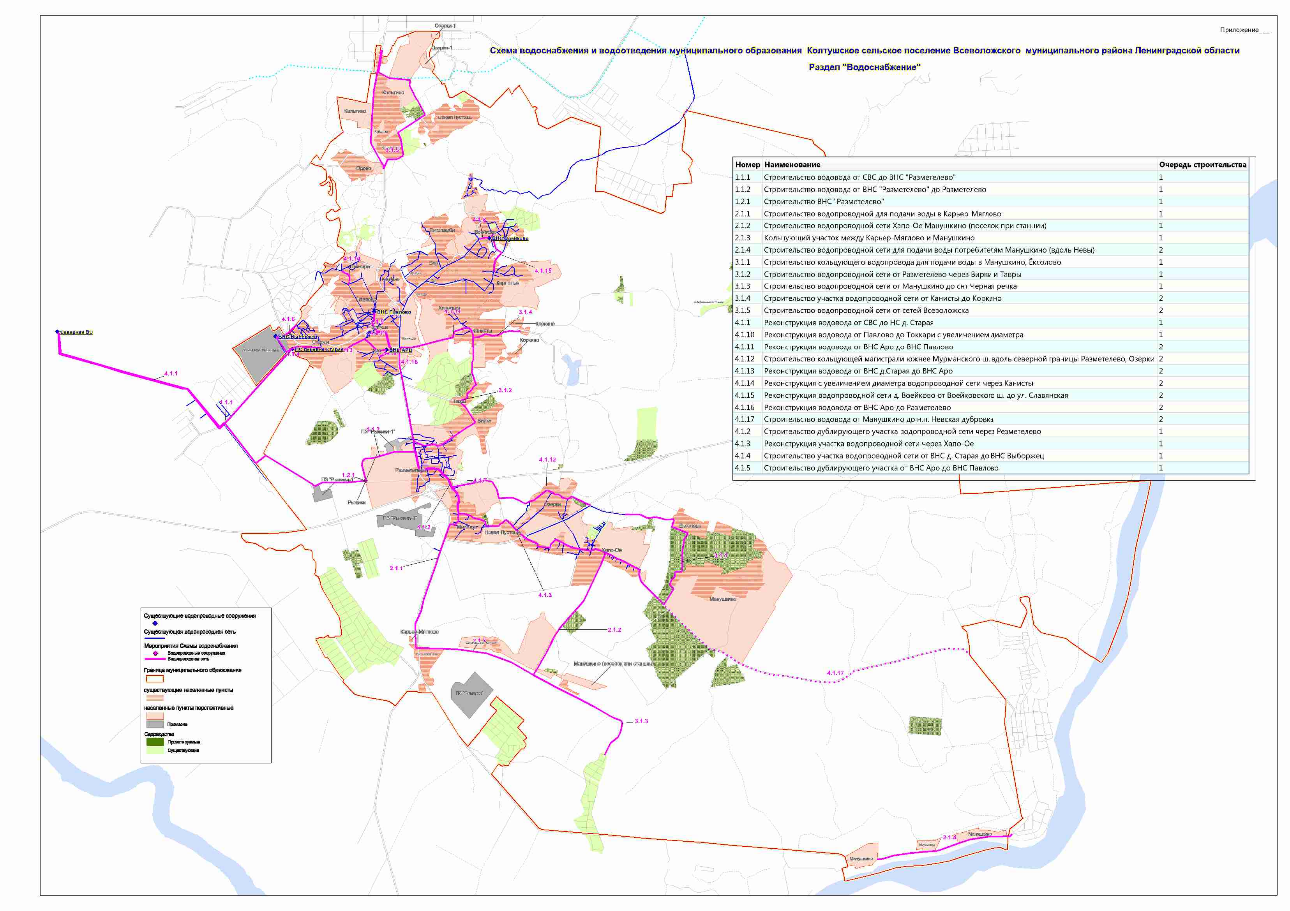 СХЕМА ВОДОСНАБЖЕНИЯ И ВОДООТВЕДЕНИЯ КОЛТУШСКОГО СЕЛЬСКОГО ПОСЕЛЕНИЯ ВСЕВОЛОЖСКОГО МУНИЦИПАЛЬНОГО РАЙОНА ЛЕНИНГРАДСКОЙ ОБЛАСТИ НА ПЕРИОД ДО 2035 ГОДА РАЗДЕЛ "ВОДООТВЕДЕНИЕ"Раздел "Водоотведение" схемы водоснабжения и водоотведения Колтушского сельского поселения Всеволожского муниципального района Ленинградской области разработан в соответствии с требованиями к содержанию схем водоснабжения и водоотведения, утвержденных постановлением Правительства Российской Федерации от 05.09.2013 N 782 "О схемах водоснабжения и водоотведения", и в соответствии с Генеральным планом и изменений в Генеральный план  документами территориального планирования.1. Существующее положение в сфере водоотведения поселения, городского округаОписание структуры системы сбора, очистки и отведения сточных вод на территории поселения, городского округа и деление территории поселения, городского округа на эксплуатационные зоны.Система водоотведения Колтушского сельского поселения в административных границах осуществляется по полной раздельной схеме: поверхностные сточные воды отводятся отдельно от хозяйственно бытовых и производственных сточных вод.Водоотведение хозяйственно-бытовых стоков от населенных пунктов Колтушского сельского поселения, а именно – села Павлово, деревень Старая и Колтуши осуществляется по напорно-самотечной системе отведения стоков, эксплуатируемой ООО «Колтушский напорный коллектор», до камеры гашения напора перед КНС ГУП «Завод МПБО – 2», расположенной на территории Заневского сельского поселения. Далее стоки перекачиваются в сети ООО «СМЭУ «Заневка», через которые поступают в сеть ГУП «Водоканал Санкт-Петербурга» и далее на Северную станцию аэрации для очистки.Отдельные населенные пункты и предприятия имеют собственные очистные сооружения, на которые сточные воды отводятся самотеком, в том числе:от зданий и сооружений Института физиологии им. И.П. Павлова РАН – на очистные сооружения, расположенные в деревне Старая, производительностью 2000 м3/сут со сбросом в мелиоративную канаву, от куда очищенные сточные воды через систему канав попадают в р. Оккервиль;от поселка Воейково на очистные сооружения, расположенные в поселке Воейково, производительностью 700 м3/сут со сбросом в болото;на очистные сооружения, расположенные в деревне Аро, расчетной производительностью 350 м3/сут со сбросом в безымянный ручей, были построены для очистки стоков от зданий и сооружений ЗАО «Колтушская ПМК 6», находятся в нерабочем состоянии;от деревни Разметелево на канализационные очистные сооружения, производительностью 700 м3/сут со сбросом в безымянный ручей;от поселка Хапо-Ое на очистные сооружения проектной производительности 400 м3/сут, со сбросом очищенных сточных вод в мелиоративную канаву.Местные системы канализации имеются в доме престарелых и церкви, расположенных в деревне КолбиноОстальные объекты населенных пунктов Колтушского сельского поселения оборудованы, в основном, выгребами45% населения, проживающих в деревнях на территории сельского поселения не имеют централизованного водоотведения.ООО «ЛОКС» является гарантирующей организацией в сфере водоснабжения и водоотведения на территории МО Колтушское сельское поселение. (Постановление № 552 от «05» августа 2015г. Администрации МО Колтушское СП Всеволожского муниципального района Ленинградской области).	Кроме ООО «ЛОКС» на территории сельского поселения услугу по транспортировке бытовых сточных вод на договорной основе (по утвержденному тарифу) предоставляет ООО «Колтушский напорный коллектор» и услугу по очистке бытовых сточных вод - Федеральное государственное бюджетное учреждение науки Институт физиологии им. И.П. Павлова Российской академии наук (ИФ РАН).Описание результатов технического обследования централизованной хозяйственно-бытовой системы водоотведения1.2.1. Описание существующих КОСКанализционные очистные сооружения на территории Колтушского сельского поселения эксплуатирует ООО «ЛОКС» и Федеральное государственное бюджетное учреждение науки Институт физиологии им. И.П. Павлова Российской академии наук (ИФ РАН).Сведения о канализационных очистных сооруженияхТаблица 1КОС д.Аро. КОС находится в нерабочем состоянии. Сточные воды отводятся без очистки в близлежащее болото. С учетом документом территориального планирования схемой предлагается направить сточные воды через систему ООО «КНК» на Северную станцию аэрации города Санкт-Петербурга.КОС Воейково. В технологической схеме предусмотрена полная биологическая очистка хозяйственно-бытовых сточных вод на аэротенках. Состав сооружений: здание решеток; аэротенки; вторичные отстойники; контактные резервуары ; сгустители осадка; хлораторная; иловые площадки – 2 шт.; биологические пруды – 2 шт.Приемником очищенных сточных вод является болото, вода из болота через водотоки поступает в р. Неву, которая является источником водоснабжения Санкт-Петербурга. Таким образом, очищенные хозяйственно-бытовые сточные воды  п. Воейково необходимо подвергать очистке до ПДК водоемов рыбохозяйственного пользования.Обеззараживание очищенных сточных вод осуществляется раствором хлорной извести, доочистка сточных вод осуществляется в биологических прудахКОС п. Воейково морально и физически устарели, качество очищенных сточных вод не отвечает предъявляемым требованиям, необходима реконструкция КОС.КОС Разметелево. В технологической схеме предусмотрена полная биололгическая очистка хозяйственно-бытовых сточных вод на аэротенках. Состав сооружений: приемная камера (здание решеток); аэротенки – 2 шт. (размеры 21х6х3,2 м); вторичные отстойники – 2 шт. (размеры 4,5х6 м); контактные резервуары – 4 шт. (диаметр 2 м); иловые площадки – 2 шт.Обеззараживание очищенных сточных вод производится раствором хлорной извести.Очищенные сточные воды п. Разметелево через водотоки поступают в р. Неву, которая относится к водоемам высшей категории рыбохозяйственного пользования, является источником водоснабжения Санкт-Петербурга. Таким образом, очищенные хозяйственнобытовые сточные воды  п. Разметелево необходимо подвергать очистке до ПДК водоемов рыбохозяйственного пользования. КОС п. Разметелево морально и физически устарели, качество очищенных сточных вод не отвечает предъявляемым требованиям. С учетом, разработанных документов территориального планирования. КОС п. Разметелево предлагается закрыть, а сточные воды транспортировать через систему ООО «КНК» на Северную станцию аэрации города Санкт-Петербурга.КОС Хапо-Ое. В технологической схеме предусмотрена полная биололгическая очистка хозяйственно-бытовых сточных вод на аэротенках. Состав сооружений:песколовка горионтальная; аэротенки-смеситель – 2 шт. (размеры 11,5х5х3 м); вторичные отстойники вертикальные – 2 шт. (размеры 3,5х5 м); контактные резервуары – 2 шт. (размеры 1,25х5 м); камера гашения – 1 шт.; иловые площадки – 1 шт. Обеззараживание очищенных сточных вод производится раствором хлорной извести.Очищенные сточные воды  через р. Окервиль поступают в р. Нева, которая относится к водоемам высшей категории рыбохозяйственного пользования, является источником водоснабжения Санкт-Петербурга. Таким образом, очищенные хозяйственнобытовые сточные воды  п. Хапо-Ое необходимо подвергать очистке до ПДК водоемов рыбохозяйственного пользования. КОС п. Хапо-Ое морально и физически устарели, качество очищенных сточных вод не отвечает предъявляемым требованиям, необходима реконструкция КОСБОС ИФ РАН. Биологические очистные сооружения института были построены по проекту «Гипроспецгаза», разработанному в 1986 году, арх. № 014133. Проектная мощность БОС – 2000 куб. м/сут. Состав сооружений: песколовки – 2 шт.; первичные отстойники - 3 шт.; аэротенки - 3 шт.; вторичные отстойники - 3 шт.; иловые площадки – 3 шт.; контактные резервуары – 2 шт.; фильтры доочистки.Обеззараживание очищенных сточных вод осуществляется раствором хлорной извести. Доочистка сточных вод осуществляется на песчанных фильтрах.Очищенные сточные воды КОС ИФ РАН через водотоки поступают в р. Неву, которая относится к водоемам высшей категории рыбохозяйственного пользования, является источником водоснабжения Санкт-Петербурга. Таким образом, очищенные хозяйственнобытовые сточные воды пгт Павлово  необходимо подвергать очистке до ПДК водоемов рыбохозяйственного пользования. КОС ИФ РАН морально и физически устарели, качество очищенных сточных вод не отвечает предъявляемым требованиям, необходима реконструкция КОСДля обеспечения снижения негативного воздействия на водные объекты на существующих КОС необходимо выполнить работы по модернизации и реконструкции в целях обеспечения выполнения нормативных рыбохозяйственных требований и санитарно-эпидемиологических требований по бактериологическим показателямПри модернизации и строительстве КОС должны быть предусмотрены строительство блоков доочистки, внедрение эффективных технологий по обеззараживанию, модернизация биологической очистки по современным технологиям, обеспечивающим глубокое удаление азота и фосфора.1.2.2. Описание состояния и функционирования канализационных коллекторов и сетей, сооружений на нихСистема сбора и транспортировки сточных вод раздельной хозяйственно-бытовой системы водоотведения на территории Колтушского сельского поселения состоит из следующих элементов: сети водоотведения и КНС.Канализационные сети и канализационные насосные станции на территории Колтушского сельского поселения эксплуатируются двумя организациями: ООО «ЛОКС» и ООО «КНК».ООО «ЛОКС» эксплуатирует 21 км канализационных сетей сетей – 21 км (в т.ч. нуждающихся в замене 6,6 км, что составляет 31,4 %), в т.ч. уличной канализационной сети – 20 км, в т.ч. нуждающихся в замене 6,6 км);внутриквартальных и внутридворовых сетей - 1 км. Диаметр эксплуатируемой сети до 500 мм.Удельное количество аварий и засоров на сетях водоотведения составляет 4,2 ед. в год/км.Протяженность канализационных сетей, эксплуатируемых ООО «КНК» составляет 4,036 км (в одиночном исполнении). Сети водоотведения имеют диаметр  условного прохода 250 мм  и 400 мм безнапорные участки и 315 мм – напорные. Материал труб полиэтилен.Основной проблемой, обуславливающей аварийность раздельной хозяйственно-бытовой системы водоотведения, является изношенность существующих сетей водоотведения.1.2.3. Описание состояния и функционирования существующих КНСДля перекачки сточных вод на территории Колтушского сельского поселения используются КНС. КНС эксплуатируются ООО «ЛОКС» и ООО «КНК».Сведения о канализационных насосных станцияхТаблица 2Для повышения надежности системы транспортировки сточных вод и в связи с увеличением производительности КОС п. Хапо-Ое в схеме предусматривается реконструкция существующей КНС в два этапа.1.3. Описание технологических зон водоотведения, зон централизованного и нецентрализованного водоотведения и перечень централизованных систем водоотведенияНа территории сельского поселения сформировались следующие технологические зоны: ООО «Колтушский напорный коллектор» (ООО «КНК»), КОС Института физиологии им. И.П. Павлова РАН (КОС ИФ РАН),КОС поселка ВоейковоКОС деревни Аро;КОС деревни Разметелево,КОС поселка Хапо-Ое.Технологическая зона «ООО «КНК» обеспечивает отведение бытовых сточных вод населенного пункта: д. Старая, пер. Школьный, ул. Генерала Чоглокова и ул. Верхняя. Сточные воды от жилого массива д. Старая, ул. Г. Чоглокова и пер. Школьный  поступают в коллектор и сливаются в приемную камеру КНС-1, перекачиваются насосной станцией в трубопровод диаметром условного прохода 250 мм и протяженностью 623 мп. Указанная часть коллектора является напорной. Далее сточные воды переливаются в самотечный участок канализационной сети диаметром условного прохода 400 мм протяженностью 948 м. На указанном участке подключены сети самотечной квартальной сети с жилого массива д. Старая, ул. Верхняя. Весь объем сточных вод, с указанных населенных пунктов поступает в приемную камеру КНС-2 и перекачивается по трубопроводу диаметром условного прохода 2*315 мм и протяженностью 2283,61 м., затем по трубопроводу диаметром условного прохода 400 мм, протяжённостью 105,82 м в приемную камеру ГУП «Завод МПБО – 2». Весь объем сточных вод, перекачиваемый ООО «Колтушский напорный коллектор», поступает на очистные сооружения ГУП «Водоканал Санкт-Петербурга»Производственно-бытовые стоки от Агрофирмы «Выборжец» самостоятельно перекачиваются КНС «Выборжец» по двум напорным трубопроводам диаметром 200 мм каждый в канализационную сеть на территории Заневского сельского поселения и далее в приемную камеру КНС-2.Технологическая зона «КОС ИФ РАН» обеспечивает прием: хозяйственно-бытовых  и производственных стоков  Института физиологии им. И.П. Павлова РАН;хозяйственно-бытовых сточных вод с территории поселка Павлово (2 продовольственных магазина, аптека, здравпункт, столовая, детский сад, музыкальная школа, пожарная часть, баня, жилой фонд); хозяйственно-бытовых сточных вод с территории деревни Старой (жилой фонд, общеобразовательная школа и амбулатория).Очистка сточных вод осуществляется на КОС Института физиологии им. И.П.Павлова РАН, располагаемые в деревня Старая.Технологическая зона «КОС поселка Воейково» обеспечивает прием сточных вод от поселка Воейково и обсерватории. Хозяйственно- бытовые сточные воды поселка и обсерватории самотечным  коллектором и напорными трубопроводами отводятся на КОС п.Воейково, расположенные в восточной части поселка. Технологическая зона «КОС деревни Аро» включает в себя КОС , КНС самотечные и напорные канализационные коллектора. Сточные воды от деревни Старая и территории застройки ООО «Хана» и ООО «МКС» поступают на КНС и далее на КОС д. Аро.Технологическая зона «КОС деревни Разметелево». Бытовые сточные воды от населения и прочих абонентов по самотечным канализационных сетям поступаю на КНС, расположенную в северной части деревни, и далее по напорным коллекторам перекачиваются для очистки на КОС д.Разметелево.Технологическая зона  «КОС поселка Хапо-Ое» обеспечивает прием сточных вод от существующей застройки поселка Хапо-Ое. Бытовые сточные воды транспортируются по самотечным и напорным канализационным коллекторам на КНС поселка и далее перекачиваются на КОС.Местные системы канализации имеются в деревне Колбино, на территории остальных поселков и деревень централизованная система водоотведения отсутствует.Описание зон нецентрализованного водоотведения представлено в пункте 1.7 настоящего раздела.1.4. Описание технической возможности утилизации осадков сточных вод канализационных очистных сооружениях.В процессе очистки сточных вод образуется осадок, который необходимо непрерывно и в требуемом объеме выводить из системы.Обезвоживание осадка в настоящее время на   большинстве КОС Колтушского сельского поселения осуществляется посредством иловых площадокСерьезным недостатком использования  иловых площадок является разжижение обрабатываемых осадков под воздействием дождей и снега, а также прекращение обезвоживания и сушки в зимний период времени.В перспективе обезвоживание осадков сточных вод предусматривается с помощью последовательно установленных сгустителей и ленточных фильтр-прессов (КОС ИФ РАН) и на сушилке мешковой (КОС п.Воейково). Обезвоженный осадок с КОС ИФ РАН, и КОС п. Воейково.планируется транспортируется автотранспортом на КОС п.Хапо-Ое. В составе КОС п.Хапо-Ое планируется строительство цеха обработки осадка, где осадок будет подвергаться механическому обезвоживанию и термической обработке. Высушенный осадок будет автотранспортом вывозиться на полигон  ТБО.1.5. Оценка безопасности и надежности объектов централизованной системы водоотведения и их управляемости.Централизованная система водоотведения Колтушского сельского поселения построена по зональному (бассейновому) принципу. В настоящее время система включает в себя 6 технологических зон не связанных друг с другом. Зоны водоотведения включает в себя дворовые, уличные канализационные сети, КНС.Для повышения надежности в системы транспортировки необходима реконструкция существующих  самотечных и напорных канализационных сетей требующих перекладки.Безопасность и надежность канализационных очистных сооружений на территории сельского поселения планируется за счет: реконструкции существующих КОС с внедрением современных методов очистки сточных вод; строительства систем транспортировки бытовых сточных вод в зону водоотведения ООО «КНК» с последующей очисткой стоков на Северной станции аэрации Санкт-Петербрга; закрытие КОС д.Аро и КОС д.Разметелево.При строительстве и реконструкции объектов системы водоотведения необходимо в перспективе внедрять автоматизированные системы контроля за работой и управлением технологическими процессами на КОС и КНС.1.6. Оценка воздействия сбросов сточных вод через централизованные системы водоотведения на окружающую средуВсе сточные воды в настоящее время поступающие в централизованные системы водоотведения, эксплуатируемые на территории Колтушского сельского поселения, поступают на очистку.Приемниками очищенных сточных вод являются мелиоративные канавы, болота на территории сельского поселения, которые в конец счете впадают в р.Нева. Годовой сброс очищенных сточных вод составляет 549,4 тыс. куб.м, из них   недостаточно очищенных –549,4 тыс. куб.м.Объемы отведения вод и масса сброса загрязняющих веществ в водные объекты на территории МО Колтушское СПТаблица 3Объемы очистки сточных вод и массы загрязняющих веществ примерно делятся поровну между КОС эксплуатируемыми ООО «ЛОКС» (4 шт) и Института физиологии им. И.П. Павлова РАН (КОСИФ РАН).Для снижения негативного влияния сбросасточных вод через централизованные системы водоотведения необходимо выполнить реконструкцию существующих КОС (строительство блоков доочистки, внедрение эффективных технологий по обеззараживанию, модернизация биологической очистки по современным технологиям, обеспечивающим глубокое удаление азота и фосфора).1.7. Описание территорий, не охваченных централизованными системами водоотведения.В административных границах Колтушского сельского поселения  на следующих территориях централизованная система отведения хозяйственно-бытового стока отсутствует полностью: деревня Бор, деревня Ёксолово, деревня Кальтино, деревня Канисты, местечко Карьер-Мяглово, деревня Кирполье, деревня Коркино, деревня Красная Горка, деревня деревня Куйворы, деревня Лиголамби, деревня Манушкино поселок при станции Манушкино, деревня Мяглово, деревня Новая Пустошь, деревня Озерки, деревня Озерки-1, деревня деревня Орово, деревня Рыжики, деревня Старая Пустошь, деревня Тавры, деревня Токкари, деревня Хязельки, поселок при станции Шестнадцатый Километр. Частично, в частном секторе отсутствует система отведения хозяйственно-бытового стока: деревня Аро, поселок Воейково, деревня Котуши, деревня Старая, поселок Павлово, деревня Разметелево и деревня Хапо-Ое. Местные системы канализации имеются в деревне Колбино.По состоянию на 2016 год централизованной системой отведения хозяйственно-бытового стока охвачено 45% проживающего населения на территории сельского поселения.1.8. Описание существующих технических и технологических проблем системы водоотведения поселения, городского округаВ МО Колтушское СП централизованным водоотведением охвачено лишь 45 процента населения; при условии, что все сточные воды поступают на очистные сооружения, при этом не выдерживаются нормативы по очистке сточных вод от биогенов;сброс недостаточно очищенных сточных вод в водные объекты на территории поселения, приводит к загрязнению  р.Нева, являющейся источником водоснабжения Санкт-Петербурга и прилегающих территорий Ленинградской области; доля канализационной сети, нуждающаяся в замене составляет свыше 31,4% от общей протяженности сетей;недостаточная надежность и управляемость объектами системы водоотведения в следствии отсутствия должной автоматизации.2. Балансы сточных вод в системе водоотведения2.1. Баланс поступления сточных вод в централизованные системы водоотведения и отведения стоков по технологическим зонам водоотведенияОсновная часть сточных вод  от потребителей на территории Колтушского сельского поселения поступает в систему раздельной бытовой коммунальной канализации, обслуживаемой ООО «ЛОКС». Баланс поступления сточных вод и реализации услуги построен на основании отчетов ООО «ЛОКС»Фактические значения объемов пропуска стоков (реализация) по ООО «ЛОКС» за 2016 год.Таблица 4Территориальный баланс раздельной хозяйственно-бытовой системы водоотведения по технологическим зонам по ООО «ЛОКС» за 2016 год.Таблица 52.2. Оценка фактического притока неорганизованного стока по технологическим зонам водоотведенияСточные воды, образующиеся в результате деятельности населения и прочих потребителей организованно отводятся через централизованные системы водоотведения на КОС.Неорганизованным стоком являются дождевые, талые и инфильтрационные сточные воды, поступающие в централизованную раздельную хозяйственно-бытовую систему водоотведения через неплотности в элементах канализационной сети и сооружений.Неорганизованный приток в систему централизованную систему водоотведения ООО «ЛОКС» по итогам 2016 года зафиксирован в технологической зоне «ООО КНК» с учетом данных учета прибора в зоне ответственности ООО «Колтушский напорный коллектор»Неорганизованный приток в зоне технологической зое «ООО «КНК» ООО «ЛОКС» за 2016 год.Таблица 6С учетом приведенных данных неорганизованный приток в целом для всех технологических зон Колтушского сельского поселения принят на уровне 23,2 % (среднее значение) При последующих корректировках схемы данный показатель будет корректироваться на основании фактических измеренных данных притока сточных вод по технологическим зонам.2.3. Сведения об оснащенности зданий, строений, сооружений приборами учета принимаемых СВ и их применении при осуществлении коммерческих расчетов.Коммерческий учет принимаемых сточных вод в систему водоотведения осуществляется в соответствии с действующим законодательством, количество принятых сточных вод принимается равным количеству потребленной водыУчет сточных вод по большинству КОС и КНС выполняется косвенным методом по часам работы насосных агрегатов и их производительности, в настоящее время Узел учета сточных вод установлен только КНС ООО «Колтушский напорный коллектор»В связи с этим нельзя достоверно оценить приток неорганизованного и поверхностного стока в систему хозяйственно-бытового водоотведения по всем технологическим зонам.2.4. Результаты ретроспективного анализа балансов поступления сточных вод в централизованную систему водоотведения по технологическим зонам водоотведения с выделением зон дефицитов и резервов производственных мощностейООО «ЛОКС» начало свою деятельность по предоставлении услуг водоснабжения и водоотведения на территории Колтушского сельского поселения с 4 квартала 2015 года и не является правоприемником, ранее обслуживающей организации Результаты ретроспективного анализа баланса поступления хозяйственно-бытовых сточных вод за период деятельности ООО «ЛОКС» приведены в Таблица 7. Наблюдается устойчивая тенденция снижения объемов водоотведения, объем пропуска стоков за 2015 год по отношению к 2008 году уменьшился на 13,1 % (в среднем 1.45% в год).Фактические объемы поступления хозяйственно-бытовых сточных вод в централизованную систему водоотведения, обсуживаемую  ООО «ЛОКС» за период с 2015 по 2016 годы, тыс. куб. м.Таблица 7	Суммарная производительность КОС эксплуатируемых на территории Колтушского сельского поселения 4115 м в сутки. Технологии очистки, используемые на КОС в настоящее время не обеспечивают очистку сточных вод с требуемыми показателями качества, отсутствует очистка от биогенных загрязнений. В связи этим при наличии резерва по пропускной способности сооружений, отсутствует дефицит мощностей по очистке с требуемыми показателями качества.2.5. Прогнозные балансы поступления сточных вод в централизованные системы водоотведения и отведения стоков по технологическим зонам водоотведения с учетом различных сценариев развитияПерспективный баланс поступления сточных вод и отведения стоков выполнен на основании прогнозного баланса водопотребления и подачи воды (смотри Раздел «Водоснабжение»).При расчетах принято, что суточный приток сточных вод равен подаче. В перспективном балансе учтены нагрузки по перспективным техническим условиям и основным производственным зонам, которые планируется создать на территории сельского поселенияПрогнозы расходов хозяйственно-бытовых и производственных СВ выполнены на основании прогнозных удельных норм водопотребления. Поступление стоков на очистные сооружения раздельной хозяйственно-бытовой системы водоотведения учитывает поступление в канализационную сеть неорганизованного притока в объемах, рассчитанных в соответствии с принятым порядком, изложенным п .2.2.Прогноз поступления хозяйственно-бытовыхсточных вод в раздельную хозяйственно-бытовую систему водоотведения Колтушского сельского поселения по категориям абонентов (потребителей)Таблица 8Прогнозный баланс отведения стоков, поступающих в раздельную хозяйственно-бытовую систему Колтушского сельского поселения по перспективным технологическим зонам представлен ниже.На очистные сооружения, расположенных на территории сельского поселения в 2020 г. прогнозный приток сточных вод составит 6,34 тыс.куб. м/сутки, а на 2035 год – 8,37 тыс.куб. м/сутки. Транспортировка сточных вод для последующей очистки в других системах водоотведения соответственно составит на 2020 г – 11,23 тыс.куб. м/сутки, а на 2035 год – 13,03 тыс.куб. м/сутки. Территориальный баланс отведения сточных вод по перспективным технологическим зонам  Колтушского сельского поселенияТаблица 93. Прогноз объема СВ3.1. Сведения о фактическом и ожидаемом поступлении СВ в централизованные системы водоотведенияВ соответствии с основными мероприятиями по развитию территории Колтушского сельского поселения, предусмотренными Генеральным планом: подключение ранее неканализованных территорий и освоения и преобразования территорий ожидаемый объем поступления СВ в раздельную хозяйственно-бытовую систему водоотведения сельского поселения на 2035 год.Фактическое и ожидаемое поступление хозяйственно-бытовых сточных вод раздельную хозяйственно-бытовую систему водоотведения, тыс. куб. м/годТаблица 103.2. Описание структуры централизованной системы водоотведения (эксплуатационные и технологические зоны)С учетом перспективного баланса сточных вод, сокращения количества выпусков очищенных сточных вод в водные объекты и освоения новых территорий на перспективу (2035 год) планируется сформировать следующие технологические зоны по водоотведению: «ООО «КНК», КОС ИФ РАН, КОС д. Хапо-Оэ, КОС п. Воейково, КОС п.Дубровка и «система водоотведения г.Всеволожска». Эксплуатационные зоны планируется организовать по бассейнам КОС.Технологическая зона «ООО «КОС д. Разметелево» обслуживает территории деревни Разметелево и производственной зоны "Рыжики-1" (частично). После 2025 года планируется закрыть КОС и бытовые сточные воды будут транспортировать в технологическйю зону «ООО «КНК»Технологическая зона «ООО «КНК» обслуживает территории деревни Старая Аро, деревни  Канисты, деревни Разметелево, деревни Рыжики, деревни Тавры, деревни Токкари, деревни Хязельки и производственной зоны "Рыжики-1"Технологическая зона «КОС ИФ РАН» обслуживает территорию села Павлово, деревни Колтуши и деревни СтараяТехнологическая зона «КОС д. Хапо-Оэ» обслуживает территорию  деревни Хапо-Ое, деревни Ёксолово, местечка Карьер-Мяглово, деревни Манушкино, поселка Манушкино, деревни Мяглово, деревни  Новая Пустошь, деревни  Озерки, деревни  Орово, посёлка при станции Шестнадцатый Километр и производственной зоны "Самарка"Технологическая зона «КОС п. Воейково» обслуживает территорию поселка Воейково,  деревни Бор, деревни Кирполье, деревни  Колбино и деревни  иголамби.Технологическая зона «КОС п.Дубровка» обслуживает территорию вновь образуемой части деревни Манушкино в южной части Колтушского поселения на границе с Дубровским слельским поселением.Технологическая зона «Система водоотведения г.Всеволожска» обслуживает деревни Кальтино, деревни Красная Горка, деревни Куйворы, деревни Озерки-1 и деревни Старая Пустошь.3.3. Расчет требуемой мощности очистных сооружений общесплавной и раздельной хозяйственно-бытовой системы водоотведения с учетом данных о расчетном расходе сточных вод, дефицита (резерва) мощностей.Расчет требуемой мощности очистных сооружений раздельной хозяйственно-бытовой системы водоотведения с учетом данных о расчетном расходе сточных вод, дефицита (резерва) мощностей приведен в Таблица 11. Производительность КОС по годам приведена  в Таблица 12. Требуемая мощность канализационных очистных сооружений раздельной хозяйственно-бытовой системы водоотведения на 2035 г. тыс. куб. м/суткиТаблица 11Прогнозный приток бытовых сточных вод в 2020 году на КОС д. Разметелево составит 1,9 тыс. куб. м в сутки, производительность КОС принимается 2,0 тыс. куб. м в суткиПроблема дефицита мощностей по очистке сточных вод с требуемым нормативным качество в раздельной хозяйственно-бытовой системе водоотведения решается в схеме путем КОС института физиологии РАН, КОС пос. Воейково и КОС  дер. Хапо-Ое.К 2035 году суммарная производительность КОС, располагающихся на территории Колтушского сельского поселения составит 9,4 тыс. куб. м/сутки.3.4. Результаты анализа гидравлических режимов и режимов работы элементов централизованных систем водоотведения.Анализ гидравлических режимов работы системы водоотведения Колтушского сельского поселения и отдельных элементов централизованных систем водоотведения выполнен по технологическим зонам водоотведения с использованием модели системы водоотведения (модель основных магистральных сетей) и фактических данных по расходам, поступающим на КОС и перекачиваемых КНС.Перспективная система водоотведения Колтушского сельского поселения обеспечивают прием и транспортировку расчетных перспективных объемов хозяйственно-бытовых сточных вод от районов существующей и перспективной застройки с соблюдением нормативных требований всем по технологическим зонам при условии выполнения мероприятий по строительству, реконструкции и модернизации (техническому перевооружению) объектов централизованных систем водоотведения сельского поселения, изложенным в разделе 4.3.5. Анализ резервов производственных мощностей очистных сооружений систем водоотведения и возможности расширения зоны их действия.С учетом перспективного баланса поступления сточных вод, перспективной мощности КОС возникает возможность перераспределения сточных вод между очистными сооружениями раздельной хозяйственно-бытовой систем водоотведения.Расширение эксплуатационных зон в перспективной схеме предусматривается за счет строительство систем транспортировки СВ от существующих неканализованных поселений и перспективных районов застройки. В перспективе существенно будет расширены следующие технологические зоны:-  «ООО «КНК», в данную зону будут транспортироваться  бытовые сточные воды из существующих технологических зон «КОС д.Аро» и «КОС дер. Разметелево»;- «КОС д. Хаппо-Ое», в данную зону будут транспортироваться бытовые сточные воды от близ лежащих сел подключаемых к централизованной системе водоотведения и производственные стоки от промышленной зоны Самарка;- «КОС п.Воейко», за счет присоединения к централизованной системе водоотведения от близ лежащих сел.Производительность КОС раздельной хозяйственно-бытовой системы водоотведения по годам, тыс. куб. м/суткиТаблица 124. Предложения по строительству, реконструкции и модернизации (техническому перевооружению) объектов централизованных систем водоотведения.4.1. Основные направления, принципы, задачи и плановые значения показателей развития централизованных систем водоотведения.Раздел "Водоотведение" схемы водоснабжения и водоотведения Колтушского сельского поселения разработан в целях реализации государственной политики в сфере водоотведения, направленной на обеспечение охраны здоровья населения и улучшения качества жизни населения путем обеспечения бесперебойного и качественного водоотведения; снижение негативного воздействия на водные объекты путем повышения качества очистки сточных вод; обеспечение доступности услуг водоотведения для абонентов за счет развития централизованной системы водоотведения.Принципами развития централизованных систем водоотведения являются:постоянное улучшение качества предоставления услуг водоотведения потребителям (абонентам);удовлетворение потребности в обеспечении услугой водоотведения объектов капитального строительства;постоянное совершенствование системы водоотведения путем планирования, реализации, проверки и корректировки технических решений и мероприятий.Основными задачами, решаемыми в разделе "Водоотведение" схемы водоснабжения и водоотведения Колтушского сельского поселения являются:реконструкция существующих КОС с внедрением технологий глубокого удаления биогенных элементов, доочистки и обеззараживания сточных вод для исключения отрицательного воздействия на водоемы и выполнения требований нормативных документов законодательства РФ в целях снижения негативного воздействия на окружающую среду;переработка осадка сточных вод до экологически безопасного состояния;обновление канализационных сетей в целях повышения надежности и снижения количества засоров;строительство сетей и сооружений для отведения сточных вод с отдельных территорий в границах сельского поселения не имеющих централизованного водоотведения;обеспечение доступа к услугам водоотведения для новых потребителей, включая осваиваемые и преобразуемые территории сельского поселения.Плановые значения показателей развития централизованной раздельной хозяйственно-бытовой системы водоотведения водоотведения представлены в пункте 7 настоящего Раздела.4.2. Перечень основных мероприятий по реализации схем водоотведения с разбивкой по годам, включая технические обоснования этих мероприятий4.2.1. Предложения по строительству, реконструкции и модернизации КОС.Целью мероприятий по реконструкции и модернизации КОС является обеспечение качества очистки сточных вод в соответствии с требованиями российского законодательства. Мероприятия по реконструкции существующих КОС включают в себя увеличение производительности, строительство блоков доочистки и обеззараживания очищенных сточных вод.Перечень основных мероприятий по реконструкции КОСТаблица 134.2.3. Предложения по строительству и реконструкции канализационных канализационной сети4.2.3.1. Бесперебойность предоставления услуг водоотведенияВ целях повышения надежности и обеспечения бесперебойности предоставления услуг водоотведения предусматривается реконструкция 10 км канализационных сетей в период с 2021 по 2030 годы, а также реконструкция 1,3 км канализационных сетей в д. Хапо-Ое в период до 2020 года.4.2.3.2. Обеспечение доступа к услугам водоотведения для новых потребителей, в том числе на преобразуемых территорияхДля подключения к централизованной системе водоотведения деревень и поселков Колтушского поселения предусматривается строительства 76 км сетей водоотведенияПеречень основных мероприятий  по строительству сетей и сооружений для подключения сельских населенных пунктовТаблица 14Для подключения к системе водоотведения новых потребителей, в том числе на преобразуемых территориях, в соответствии с Генеральным планом предусматривается строительства 36,4  км сетей водоотведения.Перечень основных мероприятий  по строительству и реконструкции сетей водоотведения и сооружений для подключения новых потребителей, в том числе на преобразуемых территориях сельского поседенияТаблица 154.2.3.3. Повышение энергетической эффективности и энергосбереженияС целью повышения энергетической эффективности и энергосбережения при реконструкции КОС, строительстве КНС на территориях перспективного развития планируется использовать современное оборудование и использовать энергосберегающие технологии.Перечень основных мероприятий  энергетической эффективности и энергосбережения Таблица 164.3. Сведения о вновь строящихся, реконструируемых и предлагаемых к выводу из эксплуатации объектах централизованных систем водоотведенияСведения о вновь строящихся и реконструируемых объектах централизованных систем водоотведения представлены в пункте 4.2 настоящего Раздела.Схемой планируется вывести из эксплуатации:- КОС деревни Аро, сточные воды СВ будут транспортироваться в технологическую зону водоотведения «ООО «Колтушский напорный коллектор», после выполнения работ по строительству перспективного канализационного коллектора деревни Аро;- КОС деревни Разметелево, после выполнения работ по строительству ГКНС «Разметелево» и напорных канализационных коллекторов от проектной ГКНС до канализационного коллектора деревни Аро (сточные воды будут транспортироваться технологическую зону водоотведения «ООО «Колтушский напорный коллектор»).4.4. Сведения о развитии систем диспетчеризации, телемеханизации и об автоматизированных системах управления режимами водоотведенияВ целях повышения энергетической эффективности и энергосбережения при реализации мероприятий, запланированных в схеме водоотведения Колтушского сельского поселения, планируется в составе проектов реконструкции КОС внедрение систем автоматизации технологических процессов очистки сточных, а при строительстве и реконструкции систем транспортировки сточных вод - установку узлов учета расхода сточных вод и систем контроля за работой насосного оборудования.В последующие периоды по мере развития и совершенствования технологических зон водоотведения целесообразно предусмотреть создание системы диспетчеризации верхнего уровня4.5. Описание вариантов маршрутов прохождения трубопроводов (трасс), расположения намечаемых площадок под строительство сооружений водоотведения и их обоснованиеВарианты маршрутов прохождения трубопроводов (трасс), расположения намечаемых площадок под строительство сооружений водоотведения и их обоснование приведены в таблицах 13-16 настоящего раздела, графическое изображение приведено в Приложении 2 «Схема водоснабжения и водоотведения Колтушского сельского поселения Всеволожского муниципального района Ленинградской области. Раздел Водоотведение.Трассы выбраны с учетом обеспечения кратчайшего расстояния до приемника сточных вод (канализационные сети), рельефа местности, искусственных и естественных преград и проложены преимущественно в границах красных линий (городская территория). Трассы подлежат уточнению и корректировке на стадии проектирования объектов схемы. 4.6. Границы и характеристики охранных зон сетей и сооружений централизованных систем водоотведенияГраницы и характеристики охранных зон сетей и сооружений централизованной системы водоотведения должны соответствовать СНиП 2.07.01-89 «Градостроительство. Планировка и застройка городских и сельских поселений».Таб. 3.4.7. Границы охранных зонГраницы охранных зонТаблица 17Примечание:		1. При параллельной прокладке нескольких линий водопровода расстояние между ними следует принимать в зависимости от технических и инженерно- геологических условий в соответствии со СНиП 2.04.02-84.		2. Расстояние от бытовой канализации до хозяйственно-питьевого водопровода следует принимать: до водопровода из железобетонных труб и асбестоцементных труб-5 м; до водопровода из чугунных труб диаметром до 200 мм-1,5 м, диаметром свыше 200 мм-3 м; до водопровода из пластмассовых труб-1,5 м. Расстояние между сетями канализации и производственного водопровода в зависимости от материала и диаметра труб, а также номенклатуры и характеристики грунтов должно быть 1,5 м4.7. Границы планируемых зон размещения объектов централизованных систем водоотведенияГраницы планируемых зон размещения объектов централизованных систем водоотведения представлены в Приложении 2. Уточнение планируемых зон размещения объектов централизованной системы водоотведения должно быть выполнено на стадии проектных работ в части урегулирования земельно-правовых вопросов5. Экологические аспекты мероприятий по строительству и реконструкции объектов централизованных систем водоотведенияМодернизация существующих схем очистки сточных вод,  внедрение технологий глубокого удаления биогенов и блоков доочистки, на реконструируемых КОС «Южные» позволит к 2035 году суммарную массу сброса загрязняющих веществ (Таблица 18) через выпуски КОС, расположенных на территории сельского поселения, в водные объекты практически на существующем уровне, несмотря на увеличение объемов сброса очищенных сточных вод в 5,56  раза (среднесуточный приток на КОС в 2015 году – 1,5 тыс. куб. м, в 2035 году – 8,37 тыс. куб. м).Сведения по основным загрязняющим веществамТаблица 18Для снижения вредного воздействия на окружающую среду при хранении осадка сточных вод на иловых картах КОС, в составе КОС д.Хапо-Ое предусматривается строительство цеха сушки осадка. Использование технологии термоутилизации (сушки) позволяет сократить массу осадка в 4.56 раза.Высушенный осадок (гранулят) транспортируется автотранспортом на полигон ТБОХарактеристика осадка сточных вод, обрабатываемого в цехе сушки осадка КОС д. Хапо-ОеТаблица 196. Оценка потребности в капитальных вложениях в строительство, реконструкцию и модернизацию объектов централизованных систем водоотведенияОбъемы капитальных вложений в строительство, реконструкцию и модернизацию централизованной раздельной хозяйственно-бытовой системы водоотведения определены на основе выполненных сводных сметных расчетов удельной стоимости для сетей водоотведения и объектов-аналогов для КНС и КОС.Общий объем финансирования мероприятий реализации раздела "Водоотведение" схемы водоснабжения и водоотведения период до 2035 года составляет 4 606.62 млн. руб. (в ценах 2016 года), в том числе на период до 2020 года 3 531.47 млн. руб. Примерная стоимость мероприятий по разделамТаблица 20В примерные объемы инвестиций включена стоимость работ по инженерным изысканиям, проектированию, строительству, реконструкции и техническому перевооружению объектов централизованной раздельной хозяйственно-бытовой системы водоотведения МО Колтушское СП.7. Плановые значения показателей развития централизованной системы водоотведения.Достижение плановых значений показателей развития централизованной системы водоотведения обеспечивается при условии выполнения в полном объеме и в соответствующие сроки мероприятий раздела "Водоотведение" схемы водоснабжения и водоотведения Колтушского сельского поселения.Плановые значения показателей развития системы водоотведения и их значения по годамТаблица 218. Перечень выявленных бесхозяйных объектов централизованной системы водоотведения.В случае выявления бесхозяйных сетей (сетей, не имеющих эксплуатирующей организации) орган местного самоуправления поселения или городского округа до признания права собственности на указанные бесхозяйные сети в течение тридцати дней с даты их выявления обязан определить организацию, сети которой непосредственно соединены с указанными бесхозяйными сетями, или единую ресурсоснаб- жающую организацию, в которую входят указанные бесхозяйные сети и которая осуществляет содержание и обслуживание указанных бесхозяйных сетей. Орган регулирования обязан включить затраты на содержание и обслуживание бесхозяйных сетей в тарифы соответствующей организации на следующий период регулирования.Проведенный анализ позволил сделать вывод, что решение по бесхозяйным сетям в муниципальном образовании не является актуальным вопросом, так как бесхозяйные сети по данным администрации в муниципальном образовании отсутствуют.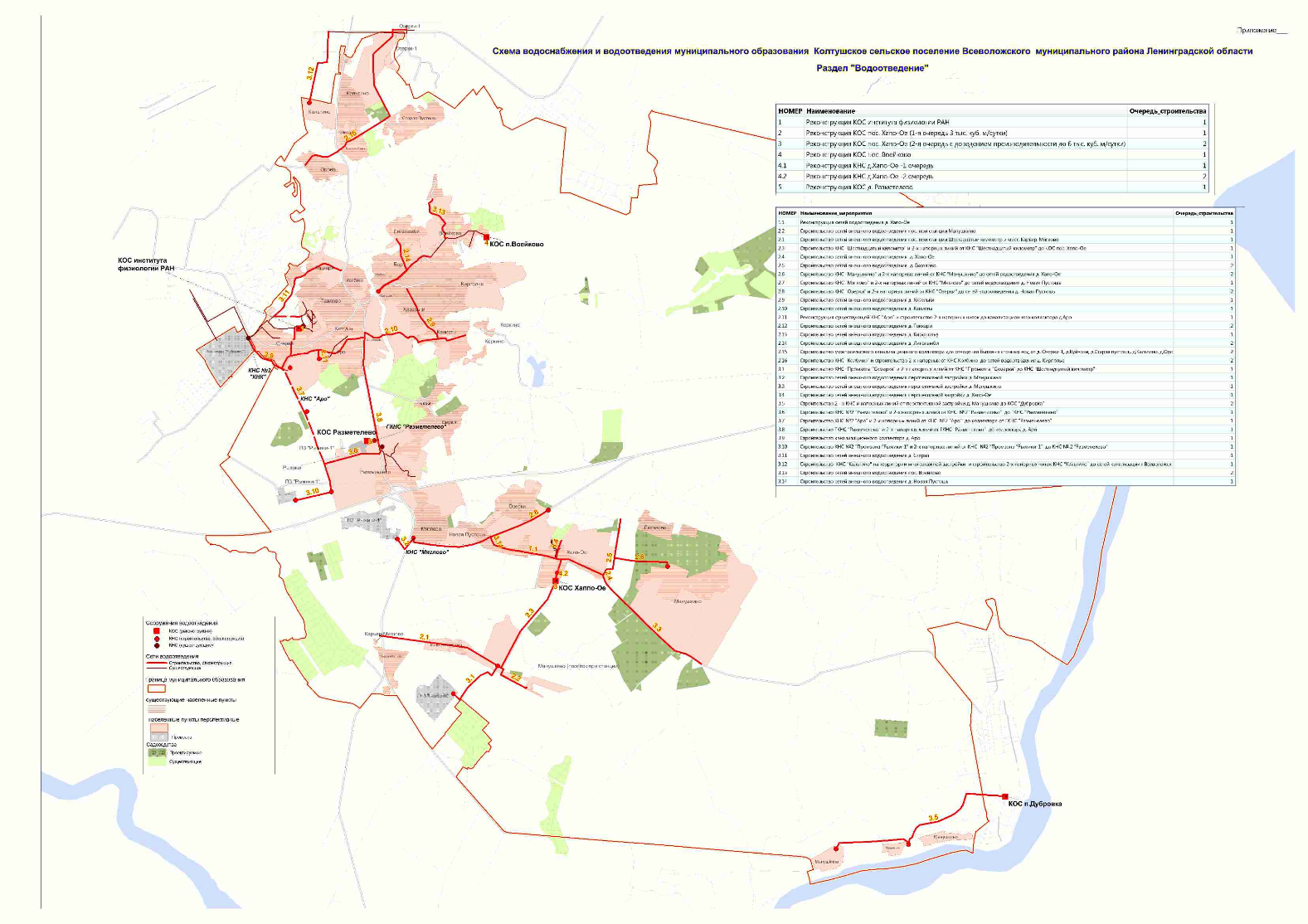 Принятые сокращения:БПК - биологическая потребность в кислородеЗАО – Закрытое акционерное обществоЗавод МПБО – Завод по механизированной переработке бытовых отходовГУП – Государственное унитарное предприятиеКНС - канализационная насосная станцияКОС - канализационные очистные сооруженияМО – муниципальное образованиеООО – Общество с ограниченной ответственностьюПМК - Передвижная механизированная колоннаРАН – Российская академия наукРФ – Российская ФедерацияСВ - сточная водаСП – сельское поселениеТБО – твердые бытовые отходыОб утверждении схемы водоснабжения и водоотведения муниципального образования Колтушское сельское поселение Всеволожского муниципального района Ленинградской области на период до 2035 годаНомерЗона и источникиОбслуживаемый район или поселениеЗона Северной ВСАгрохолдинг «Выборжец»Зона ВНС Выборжецд. СтараяЗона НС д. Старая (ПНС Новосергеевка)д. СтараяЗона ВНС АроБор, Колбино, Разметелево, Колтуши, Аро, Канисты, Мяглово, Новая Пустошь, Озерки, Хапо-Ое, КирпольеВНС ПавловоКолбино, Токкари, ПавловоВНС ВоейковоВоейково, КирпольеВодовод и водопроводная сетьПротяженность, мИзнос, %Магистральный водопровод "Невский"590590Магистральный водопровод "Северный"499090Водопровод от ВНС Аро до ВНС Павлово1162100Водопровод от ВНС Аро до ВНС п. Воейково410770Сеть водоснабжения п. Воейково - д. Кирполье995450№ п/пНаименованиеВсего№ п/пНаименованиеВсего12341Водопроводные сетиВодопроводные сетиВодопроводные сети1.1Протяженность сетейИтого, км78,641.1Протяженность сетейв том числе:х1.1.1Протяженность сетейдиаметр от 50мм до 250мм40,951.1.2Протяженность сетейдиаметр от 250мм до 500мм27,591.1.3Протяженность сетейдиаметр от 500мм до 1000мм10,101.1.4Протяженность сетейдиаметр от 1000мм1.2Протяженность сетей, нуждающихся в заменеИтого, км41,281.2Протяженность сетей, нуждающихся в заменев том числе:х1.2.1Протяженность сетей, нуждающихся в заменедиаметр от 50мм до 250мм31,281.2.2Протяженность сетей, нуждающихся в заменедиаметр от 250мм до 500мм3,501.2.3Протяженность сетей, нуждающихся в заменедиаметр от 500мм до 1000мм6,501.2.4Протяженность сетей, нуждающихся в заменедиаметр от 1000ммВСЕГО водопроводных сетей,ВСЕГО водопроводных сетей,ВСЕГО водопроводных сетей,78,64в том числе нуждающихся в заменев том числе нуждающихся в заменев том числе нуждающихся в замене41,282Число колодцев/автономных водоразборных колонок (для нецентрализованного водоснабжения) (ед.)Число колодцев/автономных водоразборных колонок (для нецентрализованного водоснабжения) (ед.)11,002.1в том числе нуждающихся в замене (ед.)в том числе нуждающихся в замене (ед.)3,00Наименование ПНСПроизводительность, тыс. куб.м/суткиГод ввода в эксплуатациюИзнос, %Количество и объем резервуаров, шт. х тыс. куб. мВНС Аро60001982702 х 3500ПНС Новосергеевка 70002008нетВНС Павлово4500195050РезервуарВНС Воейково700198670РезервуарВНС Выборжец3500198750РезервуарПНС "Малая Щвейцария"2008№ п/пНаименование оборудования и его местоположениеМарка насосаКоличество насосов в работе, штКоличество насосов, находящихся в резерве, штХарактеристика оборудованияХарактеристика оборудованияХарактеристика оборудования№ п/пНаименование оборудования и его местоположениеМарка насосаКоличество насосов в работе, штКоличество насосов, находящихся в резерве, штПроизводительность, м3/часНапор, мМощность электродвигателя, кВт123457891ВНС "АРО"1ДЗ15-71 УХЛ3,12315,555,0110,001ВНС "АРО"NB100-250/2421315,555,090,002ВНС "Воейково"КМ100-65-20012100,055,037,003ВНС "Выборжец"ВI/50/260-37/222110,060,037,004ВНС "Павлово"ВI/50/260-37/222110,060,037,005д. Новосергиевка на водоводе 500мм (подкачив. насос)ДЗ20-501320,035,0130,005д. Новосергиевка на водоводе 500мм (подкачив. насос)NB 100-200/1921300,035,075,00Наименование направления расхода электрической энергииРасход электрической энергии на производство и реализацию питьевой воды (расчетный плановый на 2016 г.), кВтчВсего по организации1 599,66На технологические нужды - всего, в том числе:1 440,53Подъем воды1 440,53Очистка водыТранспортировка водыНа общепроизводственные нужды - всего, в том числе:159,13На электроотопление зданий и сооружений126,23На освещение зданий и сооружений32,90ВНС "АРО"559,2вне "Воейково"161,79ВНС "Выборжец"189,49ВНС "Павлово"189,49д. Новосергиевка340,57Населенный пункт и тип доматип системы горячего водоснабжениятип системы горячего водоснабженияНаселенный пункт и тип домаС местными водонагревателямиС централизованным горячим водоснабжениемКолтуши294311743Индивидуальный1146Многоквартирный179711743деревня Мяглово115Индивидуальный115деревня Новая Пустошь45Индивидуальный45деревня Озерки165Индивидуальный165деревня Разметелево1783615Индивидуальный124Многоквартирный1659615деревня Хапо-ое893Индивидуальный73Многоквартирный820Воейково2731Индивидуальный27Многоквартирный31Общий итог597112389№ п/пНаименование источника тепловой энергииТип1Котельная №1 д. Разметелево2-х трубная закрытая2Котельная №52-х трубная закрытая3Котельная №74-х трубная закрытая4Котельная №82-х трубная без ГВС5Котельная №532-х трубная без ГВС6Котельная «Выборжец»2-х трубная закрытая7Котельная ООО «С-Клад»2-х трубная закрытая8Котельная 000 «Теплодом»2-х трубная закрытая9Котельная №1 с. Павлово («ФГБУН ИФ им. И.П. Павлова РАН»)2-х трубная без ГВС№Наименование ЦТП (адрес)Назначение ЦТПЭксплуатирующая организация1ЦТП-1 (д. Старая, в районе жилого дома по ул. Верхняя, 16)Приготовление теплоносителя на нужды ГВС через водо-водяные теплообменникиООО «ГТМ-Теплосервис»2ЦТП-2 (д. Старая, в районе жилых домов №3 корпус 1, №3 корпус 2,№3 корпус 3 по ул. Верхняя)ПоказательГодовое значение, тыс. куб. м/годСреднесуточное значение, тыс. куб. м/сутЗабрано воды2 191,776,00Реализовано воды1 468,754,02Расходы и потери воды при ее производстве и транспортировке723,031,98То же, в %3333№Группы абонентовОбъем, тыс. куб. м1.Население2,992.Прочие потребители1,032.1В том числе предприятия, организации, учреждения, финансируемые из бюджета0,122.2В том числе прочие предприятия, организации и учреждения0,91Итого4,02N п/пСтепень благоустройства многоквартирного дома или жилого домаНорматив потребления, куб. м. в месяц на челНорматив потребления, куб. м. в месяц на челНорматив потребления, куб. м. в месяц на челN п/пСтепень благоустройства многоквартирного дома или жилого домахолодная водагорячая водаводоотведение1Дома с централизованным (нецентрализованным) горячим водоснабжением, оборудованные:1.1ваннами от 1650 до 1700 мм. умывальниками, душами, мойками4,904.619.511.2ваннами от 1500 до 1550 мм. умывальниками, душами, мойками4,834,539.361.3сидячими ваннами (1200 мм), душами, умывальниками, мойками4,774,459,221.4умывальниками, душами, мойками, без ванны4,113.647.751.5умывальниками, мойками, имеющими ванну без душа2,581.764,331.6умывальниками, мойками, без централизованной канализации2,051.112Дома с водонагревателями, оборудованные:2.1ваннами от 1650 до 1700 мм. умывальниками, душами, мойками9.519,512.2ваннами от 1500 до 1550 мм, умывальниками, душами, мойками9,369,362.3сидячими ваннами (1200 мм), душами, умывальниками, мойками9.229.222.4умывальниками, душами, мойками, без ванны7.757,753Дома, оборудованные ваннами, водопроводом.канализацией и водонагревателями на твердом топливе6,186,184Дома без ванн, с водопроводом, канализацией и газоснабжением5,235,235Дома без ванн, с водопроводом и канализацией4,284,286Дома без ванн, с водопроводом, газоснабжением, без централизованной канализации5,237Дома без ванн, с водопроводом, без централизованной канализации4,28Наличие приборовНаселениеНаселениеНаселениеНаселениеПрочиеПрочиеПрочиеПрочиеВсегоВсегоНаличие приборовИндивидуальные домаИндивидуальные домаМногоквартирные домаМногоквартирные домаБюджетБюджетПромышленностьПромышленностьВсегоВсегоНаличие приборовКоличествоОбъемКоличествоОбъем/КоличествоОбъемКоличествоОбъемКоличествоОбъемПрибор учета установлен13798 546,801653 775,00132 755,008824 825,83149689902,63Без прибора учета3215 063,83324 174,707507,34494,0033529839,87Всего170013 610,631977 949,70203 262,349224 919,831 831119 742,50соотношение наличия установленных приборов учета, %8163846965849699,68275Итого,  соотношение наличия установленных приборов учета относительно объемов водопотребления, %68686868989898988275N п/пПоказательФактическое значение, 2016 гОжидаемое значение, 2035 г1Потребление (реализация воды), тыс. куб. м/год1 468,754727,082Среднесуточное потребление (реализация воды), тыс. куб. м/сутки4,0212,953Максимальное суточное потребление (реализация воды), тыс. куб. м/сутки4,82415,54№Группы абонентовТипы абонентовОбъем, тыс. куб. мОбъем, тыс. куб. м№Группы абонентовТипы абонентов2016 2035 1.НаселениеЖилые здания2,9911,012.Прочие потребителиОбъекты общественно-делового назначения, промышленных объектов1,031,94Итого4,0212,95N п/пПоказательФактическое значение, 2016 Ожидаемое значение, 2035 1Расходы и потери воды при ее производстве и транспортировке, тыс. куб. м/год723,031181,772Среднесуточные расходы и потери воды при ее производстве и транспортировке, тыс. куб. м/сутки1,983,893Расходы и потери воды при ее производстве и транспортировке, %3320Годовая подача, тыс. куб./год5908,86Максимальная суточная подача, тыс. куб. м/сут19,46Годовое потребление (реализация), тыс. куб. м/год4727,1Максимальное суточное потребление (реализация), тыс. куб. м/сут15,54Расходы и потери воды при ее производстве и транспортировке, тыс. куб. м/год1181,77То же, %20Расходы и потери воды при ее производстве и транспортировке в сутки максимального потребления, тыс. куб./сут3,89Зона источникаНаселённый пунктПодзона насосной станцииПодзона насосной станцииПодзона насосной станцииПодзона насосной станцииПодзона насосной станцииПодзона насосной станцииПодзона насосной станцииПодзона насосной станцииПодзона насосной станцииПодзона насосной станцииПодзона насосной станцииПодзона насосной станцииПодзона насосной станцииПодзона насосной станцииПодзона насосной станцииПодзона насосной станцииПодзона насосной станцииЗона источникаНаселённый пунктТребуемая подача в зону источникаТребуемая подача в зону источникаНовосергеевкаНовосергеевкаНовосергеевкаВыборжецВыборжецВыборжецРазметелевоРазметелевоРазметелевоАРОАРОПавловоПавловоВоейковоВоейковоЗона источникаНаселённый пункт20202035202020352035202020352035202020202035202020352020203520202035СВСАро6418116418118110000006418110000СВСБор666666666600000066660000СВСВирки3232000000323232000000СВСВоейково25025025125025000000025125000251250СВСЁксолово3232000000323232000000СВСКанисты1271281271281280000001271280000СВСКарьер-Мяглово110110000000110110126000000СВСПромышленная зона "Самарка"0160000000016000000СВСКирполье10114414414414400000014414400144144СВСКолбино54545454540000005454545400СВСКолтуши87717558771755175500000087717550000СВСКоркино56566000000560000СВСЛиголамби292929292900000029290000СВСМяглово499499000000499499499000000СВСНовая Пустошь292040000002929204000000СВСОзерки501420000005050142000000СВСПавлово62262262262262200000062262262262200СВСРазметелево23872388000000238723872388000000СВСРыжики110000001121000000СВСПромышленная зона "Рыжики-1"0190000000019000000СВССтарая29282961292829612961292829612961000000000СВСТавры2676076760000000760000СВСТоккари33647633647647600000033647633647600СВСХапо-Ое29423810000002942942381000000СВСХязельки27002700270027002700000000270027000000СВСШестнадцатый Километр9191000000919191000000СВСМанушкино744480000007474448000000СВСТерритории Заневскрго сельского поселенияСВСЯнино264527000264527527000000000СВСЯнино-28181000818181000000000СВСИтого, от СВС, м3/сут1268317051ВС Невская ДубровкаМанушкино8585000000858585000000ВС Невская ДубровкаИтого, от ВС Невская Дубровка, м3/сут8585ВС г. ВсеволожскКальтино***14442783000000000000000ВС г. ВсеволожскОзерки-1***511000000000000000ВС г. ВсеволожскОрово***6969000000000000000ВС г. ВсеволожскКрасная Горка***1616000000000000000ВС г. ВсеволожскКуйворы***4545000000000000000ВС г. ВсеволожскСтарая Пустошь1010000000000000000ВС г. ВсеволожскИтого, от ВОС г. Всеволожск15902934Итого, требуемая подача от источников, м3/сутИтого, требуемая подача от источников, м3/сут1435820070В том числе, территории Колтушского МО, м3/сутВ том числе, территории Колтушского МО, м3/сут1401319461Требуемая  производительность насосных станций, м3/сутТребуемая  производительность насосных станций, м3/сутТребуемая  производительность насосных станций, м3/сутТребуемая  производительность насосных станций, м3/сут878110079100793273357035703684368464835853711810121152395394Располагаемая производительность насосных станций, м3/сутРасполагаемая производительность насосных станций, м3/сутРасполагаемая производительность насосных станций, м3/сутРасполагаемая производительность насосных станций, м3/сут228482284822848528052805280400040006500757275725280528024002400Дефицит/резерв производительности насосных станций, м3/сутДефицит/резерв производительности насосных станций, м3/сутДефицит/резерв производительности насосных станций, м3/сутДефицит/резерв производительности насосных станций, м3/сут140671406712769200720071710316171717194544268412820052006НомерНаименование мероприятияПримерные сроки проведения работПримерные сроки проведения работНомерНаименование мероприятияГод началаГод окончания1.1.1Строительство второй нитки водовода от СВС до ВНС "Разметелево"201720201.1.2Строительство водовода от ВНС "Разметелево" до Разметелево201920201.2.1Строительство ВНС "Разметелево" с РЧВ20182020НомерНаименование мероприятияПримерные сроки проведения работПримерные сроки проведения работНомерНаименование мероприятияГод началаГод окончания2.1.1Строительство водопроводной для подачи воды в Карьер - Мяглово201820202.1.2Строительство водопроводной сети Хапо - Ое Манушкино (поселок при станции)201820202.1.3Кольцующий участок между Карьер - Мяглово и Манушкино201920202.1.4Строительство водопроводной сети для подачи воды потребителям Манушкино (вдоль Невы)20252027НомерНаименование мероприятияПримерные сроки проведения работПримерные сроки проведения работНомерНаименование мероприятияГод началаГод окончания3.1.1Строительство кольцующего водопровода для подачи воды в Манушкино, Ёксолово201820203.1.2Строительство водопроводной сети от Разметелево через Вирки и Тавры201820203.1.3Строительство водопроводной сети от Манушкино до СНТ Черная речка201820203.1.4Строительство участка водопроводной сети от Канисты до Коркино202520263.1.5Строительство водопроводной сети от сетей Всеволожска20282031НомерНаименование мероприятияПримерные сроки проведения работПримерные сроки проведения работНомерНаименование мероприятияГод началаГод окончания4.1.1Реконструкция водовода от СВС до НС д. Старая201720204.1.2Строительство дублирующего участка водопроводной сети через Резметелево201820194.1.3Реконструкция участка водопроводной сети через Хапо-Ое201720204.1.4Строительство участка водопроводной сети от ВНС д. Старая до ВНС Выборжец201720184.1.5Строительство дублирующего участка от ВНС Аро до ВНС Павлово201920204.1.6Строительство второй нитки от ВНС Выборжец201720184.1.7Реконструкция водопроводной сети через Резметелево201920204.1.8Реконструкция с увеличением диаметра участка сети д. Воейково (вход ВНС Воейково)201820194.1.9Строительство дублитрующего водовода от ВНС Аро до Аро201820194.1.10Реконструкция водовода от Павлово до Токкари с увеличением диаметра201920204.1.11Реконструкция водовода от ВНС Аро до ВНС Павлово202120224.1.12Строительство кольцующей магистрали южнее Мурманского ш. вдоль северной границы Разметелево, Озерки202220244.1.13Реконструкция водовода от ВНС д.Старая до ВНС Аро202320244.1.14Реконструкция с увеличением диаметра водопроводной сети через Канисты202420254.1.15Реконструкция водопроводной сети д. Воейково от Воейковского ш. до ул. Славянская202320244.1.16Реконструкция водовода от ВНС Аро до Разметелево20342035НомерНаименование мероприятияПримерные сроки проведения работПримерные сроки проведения работНомерНаименование мероприятияГод началаГод окончания5.1.1Установка узлов учета на насосных станциях (СВС, ВНС Выборжец, ВНС Аро, ВНС Павлово, ВНС Воейково)201820205.1.2Установка частотного преобразователя на ВНС Аро201820195.1.3Создание контрольно-измерительных зон201820225.1.4Устройство точек контроля напоров201820205.1.5Установка приборов учета у абонентов20182020НомерНаименование мероприятияПримерные сроки проведения работПримерные сроки проведения работНомерНаименование мероприятияГод началаГод окончания6.1.1Приобретение коммунальной техники202020236.1.2Мероприятия по укреплению антитеррористической защищенности объектов водоснабжения и водоотведения20202023№ п/пНаименование мероприятияПримерные объемы инвестицийПримерные объемы инвестицийПримерные объемы инвестиций№ п/пНаименование мероприятия2016-2025, млн. туб.2026-2035, млн. туб.Всего, млн. руб.Общий итог2 261,6250,82 512,31Обеспечение пропускной способности системы транспортировки воды553,60,0553,62Обеспечение доступа к услугам водоснабжения. Перспективные территории222,344,0266,33Обеспечение доступа к услугам водоснабжения. Сельские поселения190,5137,2327,74Бесперебойность предоставления услуг водоснабжения (обеспечение напоров у потребителей)1113,169,51182,65Энергосбережение, водосбережение112,10,0112,16Развитие производственных баз, систем безопасности и связи, закупка оборудования70,00,070,0№ п/пПоказательЕдиница измеренияБазовый показатель, 20162017 .2018 .2019 .2020 .2021 .2022 .2023 .2024 .2025 .2026 .2027 .2028 .2029 .2030 .2031 .2032 .2033 .2034 .2035 .№ п/пПоказательЕдиница измеренияБазовый показатель, 20162017 .2018 .2019 .2020 .2021 .2022 .2023 .2024 .2025 .2026 .2027 .2028 .2029 .2030 .2031 .2032 .2033 .2034 .2035 .1. Показатели качества воды1. Показатели качества воды1. Показатели качества воды1. Показатели качества воды1. Показатели качества воды1. Показатели качества воды1. Показатели качества воды1. Показатели качества воды1. Показатели качества воды1. Показатели качества воды1. Показатели качества воды1. Показатели качества воды1. Показатели качества воды1. Показатели качества воды1. Показатели качества воды1. Показатели качества воды1. Показатели качества воды1. Показатели качества воды1. Показатели качества воды1. Показатели качества воды1. Показатели качества воды1. Показатели качества воды1. Показатели качества воды1.1Доля проб питьевой воды, подаваемой с источников водоснабжения, водопроводных станций или иных объектов централизованной системы водоснабжения в распределительную водопроводную сеть, не соответствующих установленным требованиям, в общем объеме проб, отобранных по результатам производственного контроля качества питьевой воды%0,150,150,150,150,110,110,110,110,110,070,070,070,020,020,00,00,00,00,00,01.2Доля проб питьевой воды в распределительной водопроводной сети, не соответствующих установленным требованиям, в общем объеме проб, отобранных по результатам производственного контроля качества питьевой воды%0,150,150,150,150,110,110,110,110,110,070,070,070,020,020,00,00,00,00,00,02. Показатели надежности и бесперебойности водоснабжения2. Показатели надежности и бесперебойности водоснабжения2. Показатели надежности и бесперебойности водоснабжения2. Показатели надежности и бесперебойности водоснабжения2. Показатели надежности и бесперебойности водоснабжения2. Показатели надежности и бесперебойности водоснабжения2. Показатели надежности и бесперебойности водоснабжения2. Показатели надежности и бесперебойности водоснабжения2. Показатели надежности и бесперебойности водоснабжения2. Показатели надежности и бесперебойности водоснабжения2. Показатели надежности и бесперебойности водоснабжения2. Показатели надежности и бесперебойности водоснабжения2. Показатели надежности и бесперебойности водоснабжения2. Показатели надежности и бесперебойности водоснабжения2. Показатели надежности и бесперебойности водоснабжения2. Показатели надежности и бесперебойности водоснабжения2. Показатели надежности и бесперебойности водоснабжения2. Показатели надежности и бесперебойности водоснабжения2. Показатели надежности и бесперебойности водоснабжения2. Показатели надежности и бесперебойности водоснабжения2. Показатели надежности и бесперебойности водоснабжения2. Показатели надежности и бесперебойности водоснабжения2. Показатели надежности и бесперебойности водоснабжения2.1Удельное количество повреждений на водопроводной сетиед./ км0,70,70,70,70,70,680,650,60,550,540,530,520,510,50,490,480,470,460,450,452.2Доля уличной водопроводной сети, нуждающейся в замене (реновации)%533. Показатели эффективности использования ресурсов3. Показатели эффективности использования ресурсов3. Показатели эффективности использования ресурсов3. Показатели эффективности использования ресурсов3. Показатели эффективности использования ресурсов3. Показатели эффективности использования ресурсов3. Показатели эффективности использования ресурсов3. Показатели эффективности использования ресурсов3. Показатели эффективности использования ресурсов3. Показатели эффективности использования ресурсов3. Показатели эффективности использования ресурсов3. Показатели эффективности использования ресурсов3. Показатели эффективности использования ресурсов3. Показатели эффективности использования ресурсов3. Показатели эффективности использования ресурсов3. Показатели эффективности использования ресурсов3. Показатели эффективности использования ресурсов3. Показатели эффективности использования ресурсов3. Показатели эффективности использования ресурсов3. Показатели эффективности использования ресурсов3. Показатели эффективности использования ресурсов3. Показатели эффективности использования ресурсов3. Показатели эффективности использования ресурсов3.2Удельный расход электрической энергии, потребляемой в технологическом процессе подготовки питьевой воды, на единицу объема воды, отпускаемой в сетькВт/ куб. м0,690,690,690,690,680,680,670,670,660,660,650,650,650,640,640,630,630,620,620,613.3Обеспеченность системы водоснабжения коммерческими и технологическими расходомерами%82828285909598999999999999999999999999993.4Уровень расходов и потерь воды при ее производстве и транспортировке:%33333333333329,52928,52827,5272625242322212029,54. Показатели качества обслуживания абонентов4. Показатели качества обслуживания абонентов4. Показатели качества обслуживания абонентов4. Показатели качества обслуживания абонентов4. Показатели качества обслуживания абонентов4. Показатели качества обслуживания абонентов4. Показатели качества обслуживания абонентов4. Показатели качества обслуживания абонентов4. Показатели качества обслуживания абонентов4. Показатели качества обслуживания абонентов4. Показатели качества обслуживания абонентов4. Показатели качества обслуживания абонентов4. Показатели качества обслуживания абонентов4. Показатели качества обслуживания абонентов4. Показатели качества обслуживания абонентов4. Показатели качества обслуживания абонентов4. Показатели качества обслуживания абонентов4. Показатели качества обслуживания абонентов4. Показатели качества обслуживания абонентов4. Показатели качества обслуживания абонентов4. Показатели качества обслуживания абонентов4. Показатели качества обслуживания абонентов4. Показатели качества обслуживания абонентов4.1Доля населения, проживающего в индивидуальных жилых домах, подключенных к системе водоснабжения%9292929292959595959595999999999999999999№ПоселениеПротяженность, км1д. Бор1,82пос. Воейково0,7623вдоль автодороги Колтуши-Воейково44д. Колтуши2,75д. Хязельки16ж/д станция Мяглово27д. Старая2,9428д. Аро4,419д. Канисты310д. Кирполье511д. Колбино2,212д. Лиголамби3,713д. Токари2,514д. Старая, пер. Школьный0,93315с. Павлово4,29416д. Старая, ул. Верхняя0,245Всего:41,486№ п.пНаименование КОСЭксплуатирующая организацияАдресПроектная производительность, м3/сут.Фактическая производительность, м3/сутГод ввода в эксплуатациюПриемник сточных вод1КОС д.  АроООО «ЛОКС»д. Аро, д. 1А350601981болото2КОС д. ВоейковоООО «ЛОКС»д. Воейково7001361986болото3КОС РазметелевоООО «ЛОКС»Д.Разметелево7004251977руч. Безымянный (через мелиоративную канаву)4КОС Хапо-ОеООО «ЛОКС»д. Хапо-Ое4001132001р. Оккервиль (через мелиоративный канал)5БОС ИФ РАНИФ РАНд. Павлово20007831986р. Оккервиль (через мелиоративный канал)№ п/пНаименование оборудования и его местоположениеМарка насосаКоличество насосов находящихся в работе, шт.Количество насосов, находящихся в резерве, шт.Характеристика оборудованияХарактеристика оборудованияХарактеристика оборудования№ п/пНаименование оборудования и его местоположениеМарка насосаКоличество насосов находящихся в работе, шт.Количество насосов, находящихся в резерве, шт.Производительность, м3/часНапор, мМощность электродвигателя, кВт12345678ООО «ЛОКС»1Станция перекачкиххх1.1КНС РазметелевоСМ 125-801165,0020,0015,001.2КНС Хапо-ОеСМ 125-801165,0020,0015,002КОСхХХ2.1КНС Разметелево2AF 53M211660,0014,005,502.2КНС  ВоейкогоFPZ SCL K10-MS11780,001,008,50ООО «КНК»3.Станция перекачкиххх3.1КНС - 1AFP 154311183,0019,116,003.2.КНС -2AFP 154311374,414,718,5Показатель/ЗначениеОтведено сточных вод, тыс. куб. м549,4БПК полный, т/год13,35Нефть и нефтепродукты, т/год0,051Взвешенные вещества, т/год7,97Сухой остаток, т/год168,28Фосфаты, т/год0,7Азота аммонийный, т/год 1,81№ п/пПотребители услуг   Стоки,                    тыс. м31Население840,32Прочие потребители56,1ИТОГОИТОГО 896,4№Зона водоотведенияПрием сточных вод, тыс. м3Из низ передано другим организациям, тыс. м3Наименование организации принимающей стоки для очистки(Наименование КОС)Обслуживаемые территории 1ООО «КНК»583,74583,74ООО «СМЭУ «Заневка»(Северная станция аэрации г.Санкт-Петербург)деревня Старая2КОС ИФ РАН151,01151,01ИФ РАН (КОС ИФ РАН)деревня Колтуши,деревня Старая, село Павлово3КОС п.Воейково45,65поселок Воейково4КОС д.Аро20,35деревня Аро5КОС д.Разметелево139,34деревня Разметелево6КОС д.Хапо-Ое37,86деревня Хапо-ОеИТОГО977,95734,75МесяцПриток всегоАбонентыНеорганизованный притокянварь 55.7545.1310.62 февраль 55.5140.3615.15 март 56.1540.0016.15 апрель 55.0941.8313.26 май 56.0740.4515.62 июнь 55.7241.5514.16 июль 56.0741.8314.24 август 40.1037.063.04сентябрь 36.6436.64- октябрь 38.8238.82- ноябрь 38.1538.15- декабрь 39.6639.66- Всего 583.74481.49102.26№Наименование показателяЗа 4 квартал 2015 г.2016 г.1Фактический объем приема стоков, всего217,88977,95среднесуточный2,37 2,68в том числе: 2объем стоков, очищаемых на собственных КОС, или транспортируемый для очистки в другие системы217,88977,95№ГруппаГодовое, тыс. куб. мГодовое, тыс. куб. мСуточное, тыс. куб. м№ГруппаФакт 2016Прогноз 2035Прогноз 20351Население840,34518,612,382Прочие потребители, в т.ч.56,1797,42,18ИТОГО896,45316,014,56Поступление сточных вод в систему 977,956645,018,21ПоселенияТехнологические зоныТехнологические зоныТехнологические зоныТехнологические зоныТехнологические зоныТехнологические зоныТехнологические зоныТехнологические зоныТехнологические зоныТехнологические зоныТехнологические зоныТехнологические зоныТехнологические зоныТехнологические зоныПоселения«КОС д.Разметелево»«КОС д.Разметелево»«ООО «КНК»«ООО «КНК»«КОС ИФ РАН»«КОС ИФ РАН»«КОС п.Воейково»«КОС п.Воейково»«КОС д.Хапо-Ое»«КОС д.Хапо-Ое»«Система ВО г.Всеволожска«Система ВО г.Всеволожска«КОС  п.Дубровка»«КОС  п.Дубровка»Поселения202020352020203520202035 20202035202020352020203520202035Аро деревня641811Бор деревня6666Воейково посёлок251250Ёксолово деревня3232Кальтино деревня14442783Канисты деревня127128Карьер-Мяглово местечко110110Кирполье деревня101144Колбино деревня5454Колтуши деревня8771755Красная Горка деревня1616Куйворы деревня4545Лиголамби деревня2929Манушкино деревня74388060Манушкино посёлок при станции8585Мяглово деревня499499Новая Пустошь деревня29204Озерки деревня50142Озерки-1 деревня511Орово деревня6969Павлово село622622Разметелево деревня16002388Рыжики деревня11Старая деревня290829212040Старая Пустошь деревня1010Тавры деревня076Токкари деревня336476Хапо-Ое деревня2942381Хязельки деревня27002700Шестнадцатый Километр посёлок при станции9191 "Рыжики-1" промышленная зона300605"Самарка" промышленная зона14121412Общий итог19000671310107151924175015432745541315212866060N п/пПоказательФактическое значениеОжидаемое значениеN п/пПоказатель2016 г.2035 г.12341Объем производственных и хозяйственно-бытовых СВ, поступивший в систему водоотведения (реализация)896,45316,02Поступление сточных вод в систему977,956645,0N п/пКОСПерспективный приток , тыс.куб. м/суткиПроектная перспективная производительность, тыс. куб. м/суткиРезерв (+) или дефицит (-) мощности, тыс. куб. м/сутки1КОС института физиологии РАН2.422.60.182КОС дер. Хапо-Ое 5.4160.593КОС пос. Воейково0.540.80.26Технологическая зона2017 г.2018 г.2019 г.2020 г.2021 г.2022 г.2023 г.2024 г.2025 г.2026 г.2027 г.2028 г.2029 г.2030 г.2031 г.2032 г.2033 г.2034 г.2035 г.КОС института физиологии РАН22222.62.62.62.62.62.62.62.62.62.62.62.62.62.62.6КОС пос. Хапо-Ое 0.40.40.40.4333333333366666КОС пос. Воейково0.70.70.70.70.80.80.80.80.80.80.80.80.80.80.80.80.80.80.8КОС д. Разметелево0.70.70.70.722222----------КОС д.Аро0.350.350.350.35---------------Итого4.154.154.154.158.48.48.48.48.46.46.46.46.46.49.49.49.49.49.4N п/пНаименование мероприятияПримерные сроки работПримерные сроки работПроизводительность, тыс. куб. м/суткиN п/пНаименование мероприятияНачалоОкончаниеПроизводительность, тыс. куб. м/сутки123451Реконструкция КОС института физиологии РАН201820202.602Реконструкция КОС пос. Хапо-Ое (1-я очередь 3 тыс. куб. м/сутки)201820203.003Реконструкция КОС пос. Хапо-Ое (2-я очередь с доведением производительности до 6 тыс. куб. м/сутки)203020316.004Реконструкция КОС пос. Воейково201820200.805Реконструкция КОС д. Разметелево201820202.00N п/пНаименование объекта Примерные сроки работПримерные сроки работN п/пНаименование объекта НачалоОкончание1234Строительство сетей внешнего водоотведения пос. при станции Шестадцатый километр и мест. Карьер-Мяглово20182020Строительство сетей внешнего водоотведения пос. при станции Манушкино20192020Строительство КНС "Шестнадцатый километр" и 2-х напорных линий от КНС "Шестнадцатый километр" до КОС пос. Хапо-Ое20182020Строительство сетей внешнего водоотведения  д. Хапо-Ое20182020Строительство сетей внешнего водоотведения  д. Ёксолово20222024Строительство КНС "Манушкино" и 2-х напорных линий от КНС "Манушкино" до сетей водоотведения д. Хапо-Ое20232025Строительство КНС "Мяглово" и 2-х напорных линий от КНС "Мяглово" до сетей водоотведения д. Новая Пустошь20182020Строительство КНС "Озерки" и 2-х напорных линий от КНС "Озерки" до сетей водоотведения д. Новая Пустошь20242026Строительство сетей внешнего водоотведения д. Хязельки20182020Строительство сетей внешнего водоотведения д. Канисты20182020Реконструкция существующей КНС "Аро" и строительство 2-х напорных ниток до канализационного коллектора д.Аро20192020Строительство сетей внешнего водоотведения д. Токкари20222024Строительство сетей внешнего водоотведения д. Кирополье20192020Строительство сетей внешнего водоотведения д. Лиголамби20252026Строительство КНС "Колбино" и строительство 2-х напорных от КНС Колбино  до сетей водоотведения д. Кирполье20262027Строительство межпоселкового канализационного коллектора для отведения бытовых сточных вод от д. Озерки-1, д.Куйвози, д.Старая пустошь, д.Кальтино, д.Орово и д.Красная Горка  в систему водоотведения г.Всеволожск20282031N п/пНаименование объекта Примерные сроки работПримерные сроки работN п/пНаименование объекта НачалоОкончание1234Строительство КНС "Промзона "Самарка" и 2-х напорных линий от КНС "Промзона "Самарка" до КНС "Шестнадцатый километр"20182020Строительство КНС № 1 "Промзона "Рыжики-1" и 2-х напорных линий от КНС № 1"Промзона "Рыжики-1"  до КНС "Мяглово"20192020Строительство сетей внешнего водоотведения перспективной застройки д. Манушкино20182020Строительство сетей внешнего водоотведения перспективной застройки д. Хапо-Ое20182020Строительство 2 - х КНС и напорных линий от перспективной застройки д. Манушкино до КОС "Дубровка"20302033Строительство КНС №2 "Разметелево" и 2-х напорных линий от КНС  №2 "Разметелево"  до ГКНС "Разметелево" 20182020Строительство КНС №2 "Аро" и 2-х напорных линий от КНС  №2 "Аро"  до коллектора от ГКНС "Разменелево" 20192020Строительство ГКНС "Разметелево" и 2-х напорных линий от ГКНС "Разметелево"  до канализационного коллектора д. Аро20232025Строительство канализационного коллектора д. Аро20182020Строительство КНС №2 "Промзона "Рыжики-1" и 2-х напорных линий от КНС  №2 "Промзона "Рыжики-1"  до КНС № 2 "Разменелево" 20192020Строительство сетей внешнего водоотведения д. Старая20182020Строительство  КНС "Кальтино" на территории многоэтажной застройки  и строительство 2-х напорных ниток КНС "Кальтино" до сетей канализации г.Всеволожск (коллектор вдоль Южного шоссе)20192021Строительство сетей внешнего водоотведения пос. Воейково20252027Строительство сетей внешнего водоотведения д. Новая Пустошь20192020N п/пНаименование объекта Примерные сроки работПримерные сроки работN п/пНаименование объекта НачалоОкончание1234Реконструкция КНС д.Хапо-Ое 1-я очередь20192020Реконструкция КНС д.Хапо-Ое 2-я очередь20302031Инженерные сетиРасстояние, м, от подземных сетей доРасстояние, м, от подземных сетей доРасстояние, м, от подземных сетей доРасстояние, м, от подземных сетей доРасстояние, м, от подземных сетей доРасстояние, м, от подземных сетей доРасстояние, м, от подземных сетей доРасстояние, м, от подземных сетей доРасстояние, м, от подземных сетей доИнженерные сетиФундаментов зданий и сооруженийФундаментов ограждений предприятий эстакад, опор контактной сети и связи, железных дорогОси крайнего путиОси крайнего путиБортового камня ули цы, дороги (кромки  проезжей части, укрепленной полосы обо чины)Наружной бровки кювета или подошвы насыпи дорогиФундаментов опор воздушных линий электропередачи напряжениемФундаментов опор воздушных линий электропередачи напряжениемФундаментов опор воздушных линий электропередачи напряжениемИнженерные сетиФундаментов зданий и сооруженийФундаментов ограждений предприятий эстакад, опор контактной сети и связи, железных дорогЖелезных дорог колеи 1520 мм, но не менее глубины траншеи до по дошвы насыпи и бровки выемкиЖелезных дорог колеи 750 мм и трамваяБортового камня ули цы, дороги (кромки  проезжей части, укрепленной полосы обо чины)Наружной бровки кювета или подошвы насыпи дорогиДо 1 кВ наружного освещения, контактной сети трамва ев и трол лейбусовСв. 1 до 35 кВСв.35 до 110 кВ и вышеВодопровод и канализация5342,821123Самотечная канализация (бытовая и дождевая)31,542,81,51123Инженерные сетиВодопроводКанализацияДождевая канализацияГазопроводКабельные сетиКабели связиТепловые сетиКаналы, тоннелиНаружные пневмому соропроводыВодопроводСм. 	примечание 1См. примечание 21,51-20,50,51,51,5КанализацияСм. примечание 20,40,41-50,50,5111N п/пЗагрязняющие веществаНа 01.01.2016 масса, т/годНа 01.01.2016 масса, т/годНа 01.01.2016 масса, т/годНа 01.01.2036 масса, т/годНа 01.01.2036 масса, т/годНа 01.01.2036 масса, т/год% сокращения сбросов относительно 2015 г.% увеличения изъятия относительно 2015 г.N п/пЗагрязняющие веществаПоступлениеСбросУдалениеПоступлениеСбросУдаление% сокращения сбросов относительно 2015 г.% увеличения изъятия относительно 2015 г.123456789101Взвешенные вещества178.567.97170.59993.29.17984.0395.5499.082БПК206.0313.35192.6811469.171136.8393.5299.203Нефтепродукты0.820.0510.774.5840.154.4393.8196.674Азот аммонийный21.981.8120.17122.241.19121.0591.7699.035Фосфаты3.960.73.2622.00320.6121.3982.3097.22ИТОГО414.3427.88386.452294.02727.292266.74Вид обрабатываемого осадкаВлажность %Зольность кека, %Масса осадка, т/сутКек (обезвоженный осадок)80362920Высушенный осадок (гранулят)1036640N п/пНаименование мероприятияПримерные объемы инвестицийПримерные объемы инвестицийN п/пНаименование мероприятияИТОГО на 2017-2020 гг., млн руб.ИТОГО на 2017-2035 гг., млн руб.1 2 3 4 ВОДООТВЕДЕНИЕ3 531.474 606.621. Мероприятия, выполняемые на КОС1. Мероприятия, выполняемые на КОС2 434.60 2 503.43 1.1. Снижение негативного воздействия на окружающую среду1.1. Снижение негативного воздействия на окружающую среду2 434.60 2 503.43 2. Мероприятия выполняемые на канализационной сети 2. Мероприятия выполняемые на канализационной сети 1 096.87 2 103.19 2.1. Бесперебойность предоставления услуг водоотведения2.1. Бесперебойность предоставления услуг водоотведения34.72 330.97 2.1.1Реконструкция канализационной сети33.92 300.97 2.1.2Мероприятия, направленные на развитие производственных баз, систем безопасности и связи, закупку оборудования, обеспечивающие бесперебойность предоставления услуг водоотведения0.80 30.00 2.2. Обеспечение доступа к услугам водоотведения2.2. Обеспечение доступа к услугам водоотведения1 057.73 1 763.36 2.2.1Строительство и реконструкция сетей и сооружений для подключения к централизованной системе водоотведения431.67 909.73 2.2.2Строительство и реконструкция  сетей канализации и КНС для подключения новых потребителей, в том числе на преобразуемых территориях626.05 853.63 2.3Повышение энергетической эффективности и энергосбережения4.43 8.86 № п/пНаименование показателяЕд. изм.Базовый показатель на 20162017201820192020202120222023202420252026202720282029203020312032203320342035 1Показатели надежности и бесперебойности1.1 Удельное количество аварий и засоров в расчете на протяженность    сетей  в годед./км 4.24.774.784.781.641.541.541.451.381.311.251.161.101.040.980.860.800.670.620.522 Показатели очистки сточных вод 2.1Доля хозяйственно-бытовых сточных вод в общем объеме хозяйственно-бытовых сточных вод, поступивших в  систему водоотведения, не подвергающихся очистке. %00000000000000000000 2.2Доля проб сточных вод, не соответствующих установленным нормативам допустимых сбросов, лимитам на сбросы, рассчитанная применительно к видам ЦС ВО раздельно для централизованной%02020202018171615141312108511111 3Показатели эффективности использования ресурсов при транспортировке сточных вод 3.1Удельный расход электрической энергии, потребляемой в технологическом процессе транспортировки сточных вод, на единицу объема транспортируемых сточных водкВт*ч/ куб.м0.0700.0700.0700.0700.0690.0680.0680.0670.0670.0670.0670.0660.0660.0660.0660.0650.0650.0640.0640.064Показатели качества обслуживания абонентов 4.1Уровень охвата населения услугами централизованного водоотведения%45.0445.0445.0445.0488.0688.0688.0688.0689.0189.0890.2393.2393.4693.4693.4699.5399.5399.5399.5399.53